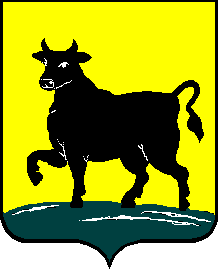                   Российская Федерация                    АДМИНИСТРАЦИЯ                 ГОРОДСКОГО ОКРУГА                            СЫЗРАНЬ                САМАРСКОЙ ОБЛАСТИ                      ПОСТАНОВЛЕНИЕ                       От 25.11.2022  №4012 О внесении изменений в Административный регламент предоставления муниципальной услуги «Признание садового дома жилым домом и жилого дома садовым домом»В соответствии с Федеральным законом от 06.10.2003 № 131-ФЗ «Об общих принципах организации местного самоуправления в Российской Федерации», Федеральным законом от 27.07.2010 № 210-ФЗ «Об организации предоставления государственных и муниципальных услуг», Постановлением Правительства Российской Федерации от 28.01.2006 № 47 «Об утверждении Положения о признании помещения жилым помещением, жилого помещения непригодным для проживания, многоквартирного дома аварийным и подлежащим сносу или реконструкции, садового дома жилым домом и жилого дома садовым домом»,  Порядком разработки и утверждения административных регламентов предоставления муниципальных услуг городского округа Сызрань, утвержденным постановлением Администрации городского округа Сызрань от 17.12.2014  № 4305 (в редакции постановлений Администрации городского округа Сызрань от 24.06.2019 № 1610, от 22.03.2021 № 631),  руководствуясь Уставом городского округа Сызрань Самарской области, Администрация городского округа СызраньПОСТАНОВЛЯЕТ:1. Внести в Административный регламент предоставления муниципальной услуги «Признание садового дома жилым домом и жилого дома садовым домом», утвержденный Постановлением Администрации городского округа Сызрань от 05.06.2020 № 1232 (в редакции постановления Администрации городского округа Сызрань от 12.07.2021 №1697)» следующие изменения:1.1 пункт 2.10 Раздела 2 дополнить новым абзацем восьмым следующего содержания:«размещение садового дома на земельном участке, расположенном в границах зоны затопления, подтопления (при рассмотрении заявления о признании садового дома жилым домом)»;1.2. пункт 2.17 Раздела 2 дополнить абзацем следующего содержания:«Муниципальная услуга не предоставляется в упреждающем (проактивном) режиме, предусмотренном статьёй 7.3 Федерального закона от 27.07.2010 № 210-ФЗ «Об организации предоставления государственных и муниципальных услуг».2. Опубликовать настоящее постановление в средствах массовой информации и разместить на официальном сайте Администрации городского округа Сызрань в сети «Интернет».3. Контроль за исполнением настоящего постановления возложить на заместителя Главы городского округа Сызрань - руководителя комитета по строительству и архитектуре Администрации городского округа Сызрань В.И.Токарева.Глава городского округа Сызрань 		                                   А.Е.ЛукиенкоПриложение                                                                                                  к Постановлению Администрации                                                                                         городского округа Сызраньот 05.06.2020 № 1232(в ред. Постановления Администрации                                                                                         городского округа Сызраньот 12.07.2021 № 1697)(в ред. Постановления Администрации                                                                                         городского округа Сызраньот 25.11.2022 № 4012)АДМИНИСТРАТИВНЫЙ РЕГЛАМЕНТпредоставления муниципальной услуги «Признание садового дома жилым домом и жилого дома садовым домом».Раздел 1. ОБЩИЕ ПОЛОЖЕНИЯПредмет регулирования административного регламентаАдминистративный регламент предоставления муниципальной услуги «Признание садового дома жилым домом и жилого дома садовым домом» (далее - Административный регламент), разработан в целях повышения качества и доступности предоставления муниципальной услуги, создания комфортных условий для заявителя, определения основных требований к предоставлению муниципальной услуги, в том числе установления сроков и последовательности выполнения действий (административных процедур) при предоставлении муниципальной услуги.Круг заявителей1.2. Заявителями при предоставлении муниципальной услуги являются юридические лица независимо от их организационно-правовых форм, физические лица, являющиеся собственниками жилого дома или садового дома на земельном участке на территории городского округа Сызрань либо их уполномоченные представители.1.2.2. Представителем заявителя может выступать уполномоченное им лицо на основании документов, подтверждающих предоставление ему соответствующих полномочий в порядке, установленном законодательством Российской Федерации.Требования к порядку информирования о предоставлении муниципальной услугиПорядок получения информации заявителями по вопросам предоставления муниципальной услуги и услуг, которые являются необходимыми и обязательными для предоставления муниципальных услуг, сведений о ходе предоставления указанных услуг, в том числе на официальном сайте, а также на Едином портале государственных и муниципальных услуг (функций)1.3. Информацию по вопросам предоставления муниципальной услуги, можно получить:в Комитете по строительству и архитектуре Администрации городского округа Сызрань (далее – Комитет), ответственном за предоставление муниципальной услуги;в муниципальном бюджетном учреждении городского округа Сызрань «Многофункциональный центр предоставления государственных и муниципальных услуг» (далее – МФЦ);на официальном сайте Администрации городского округа Сызрань в сети «Интернет»:в электронном виде в информационно-телекоммуникационной сети «Интернет» (далее – сеть «Интернет»);в федеральной государственной информационной системе «Федеральный реестр государственных и муниципальных услуг (функций) (далее – федеральный реестр);в федеральной государственной информационной системе «Единый портал государственных и муниципальных услуг (функций)» - http://www.gosuslugi.ru (далее – Единый портал); в региональной системе Единого портала государственных и муниципальных услуг «Портал государственных и муниципальных услуг Самарской области» - http://www.pgu.samregio№.ru и http://www.uslugi.samregio№.ru (далее – Региональный портал).       1.4. На официальном сайте Администрации, МФЦ, в федеральном реестре и на Едином портале, Региональном портале размещается следующая информация:а) перечень нормативных правовых актов, регулирующих предоставление муниципальной услуги (с указанием их реквизитов и источников официального опубликования);б) исчерпывающий перечень документов, необходимых для предоставления муниципальной услуги, требования к оформлению указанных документов (в том числе формы заявлений, используемых при предоставлении муниципальной услуги), а также перечень документов, которые Заявитель вправе представить по собственной инициативе;в) круг Заявителей;г) порядок, способы и сроки предоставления муниципальной услуги;д) результаты предоставления муниципальной услуги, порядок предоставления документа, являющегося результатом предоставления муниципальной услуги;е) исчерпывающий перечень оснований для приостановления или отказа в предоставлении муниципальной услуги;ж) досудебное (внесудебное) обжалование действий (бездействия) и решений, принятых (осуществляемых) в ходе предоставления муниципальной услуги;з) сведения о почтовом адресе, телефонах, адресе официального сайта и адресе электронной почты должностных лиц Комитета и МФЦ, осуществляющих оказание данной муниципальной услуги.1.5. Информирование о предоставлении муниципальной услуги, а также предоставленные заявителям в ходе консультаций формы документов и информационно-справочные материалы являются бесплатными.1.6. Доступ к информации о сроках и порядке предоставления муниципальной услуги осуществляется без выполнения Заявителем дополнительных требований, в том числе без использования программного обеспечения, установка которого на принадлежащие Заявителю технические средства требует заключения лицензионного или иного соглашения с правообладателем программного обеспечения, предусматривающего взимание платы, регистрацию или авторизацию Заявителя, или предоставление им персональных данных.1.7. Справочная информация о месте нахождения и графике работы Комитета, МФЦ размещена непосредственно в помещениях в общедоступных местах с использованием информационных стендов, а также по справочным телефонам, на официальном сайте Администрации, МФЦ, в федеральном реестре, на Едином и Региональном портале.Справочные телефоны структурных подразделений органа, предоставляющего муниципальную услугу, участвующих в предоставлении муниципальной услуги, в том числе номер телефона-автоинформатора, доступны непосредственно в помещении органа, предоставляющего муниципальную услугу, в общедоступном месте с использованием информационных стендов, а также на официальном сайте Администрации, МФЦ, в федеральном реестре, на Едином портале и Региональном портале.Адреса официального сайта, а также электронной почты и (или) формы обратной связи органа, предоставляющего муниципальную услугу, в сети «Интернет», указаны на официальном сайте, в федеральном реестре и на Едином портале, Региональном портале.Должностные лица Комитета, МФЦ, ответственные за оказание настоящей муниципальной услуги обеспечивают в установленном порядке размещение и актуализацию справочной информации в соответствующем разделе федерального реестра и на соответствующем официальном сайте в сети «Интернет».1.8. На информационных стендах в помещениях, предназначенных для приема граждан, размещается следующая информация:-	текст настоящего Административного регламента с приложениями (на бумажном носителе);-	перечень документов, необходимых для получения муниципальной услуги;-	форма заявления для заполнения, образцы оформления документов, необходимых для получения муниципальной услуги, и требования к их оформлению;- порядок досудебного (внесудебного) обжалования решений и действий (бездействия) органа, предоставляющего муниципальную услугу, а также должностных лиц.1.9. Информация по порядку, срокам, процедурам и ходе предоставления муниципальной услуги предоставляется должностными лицами Комитета, МФЦ на личном приеме, по телефону, по письменным обращениям заявителей, включая обращения в электронном виде, поданные в том числе на официальном сайте Администрации городского округа Сызрань, а также на Едином портале, в порядке консультирования.Информирование осуществляется в следующих формах:индивидуальное консультирование лично;индивидуальное консультирование по почте (по электронной почте);индивидуальное консультирование по телефону;публичное письменное информирование;публичное устное информирование.Индивидуальное консультирование лично.Гражданин может выбрать два варианта получения личной консультации:- в режиме общей очереди в дни приема должностных лиц;- по предварительной записи.Для консультаций, предоставляемых непосредственно в день обращения заявителя, среднее время ожидания в очереди для получения консультации о процедуре предоставления муниципальной услуги не должно превышать 15 минут.Срок ожидания в очереди на прием к руководителю уполномоченного органа по предварительной записи не должен превышать 5 минут, без предварительной записи – 15 минут.При определении времени консультации по телефону должностное лицо назначает время на основе уже имеющихся встреч с заявителями и времени, удобного заявителю. Определение времени проведения консультации по телефону является приоритетным способом организации консультирования. Индивидуальное устное консультирование каждого заинтересованного лица при личном обращении не может превышать 15 минут.Ответ на устное обращение, поступившее на личном приеме, с согласия заявителя дается устно в ходе личного приема, если изложенные в устном обращении факты и обстоятельства являются очевидными и не требуют дополнительной проверки, в остальных случаях дается письменный ответ по существу поставленных в обращении вопросов в сроки, установленные Федеральным законом от 02.05.2006 № 59-ФЗ «О порядке рассмотрения обращений граждан Российской Федерации».В ходе личного консультирования гражданин вправе обратиться с письменным обращением. Ответ на обращение заявителя отправляется по почте в адрес заявителя в письменной форме либо по электронной почте на электронный адрес заявителя в срок, не превышающий 30 календарных дней со дня регистрации обращения.Индивидуальное консультирование по почте (по электронной почте).При индивидуальном консультировании по почте ответ на обращение заявителя отправляется по почте в адрес заявителя в письменной форме либо по электронной почте на электронный адрес заявителя в срок, не превышающий 30 дней со дня получения соответствующего обращения.Индивидуальное консультирование по телефону.Звонки заявителей принимаются в соответствии с графиком работы должностных лиц, ответственных за предоставление муниципальной услуги.При ответах на телефонные звонки должностные лица подробно и в вежливой форме информируют обратившихся по интересующим их вопросам. Ответ на телефонный звонок должен содержать исчерпывающую информацию о наименовании органа, в который позвонил заявитель, фамилии, имени, отчестве должностного лица, принявшего телефонный звонок. Время разговора не должно превышать 10 минут.При невозможности должностного лица, принявшего звонок, самостоятельно ответить на поставленные вопросы телефонный звонок должен быть переадресован (переведен) на другое должностное лицо или гражданину должен быть сообщен телефонный номер, по которому можно получить необходимую информацию, или может быть предложено изложить суть обращения в письменной форме.Публичное письменное информирование.Публичное письменное информирование должностными лицами уполномоченного органа осуществляется путем размещения информационных материалов на стендах в местах предоставления муниципальной услуги, публикации информационных материалов в средствах массовой информации.Публичное устное информирование.Публичное устное информирование осуществляется должностным лицом уполномоченного органа с привлечением средств массовой информации.Консультации в объеме, предусмотренном Административным регламентом, предоставляются должностными лицами в рабочее время в течение всего срока предоставления муниципальной услуги.Заявители, представившие в Комитет, МФЦ документы для предоставления муниципальной услуги, в обязательном порядке информируются должностными лицами:о возможности отказа в предоставлении муниципальной услуги;о сроках предоставления муниципальной услуги, а также о порядке и способах получения информации о ходе предоставления муниципальной услуги.Прием заявителей осуществляется в предназначенных для этих целей помещениях и залах обслуживания, включающих места для ожидания, информирования и приема заявителей.Заявитель имеет право на получение сведений о ходе исполнения муниципальной услуги при помощи телефона или посредством личного посещения органа, предоставляющего муниципальную услугу, в дни и часы работы органа, предоставляющего муниципальную услугу.Для получения сведений о ходе исполнения муниципальной услуги заявителем указываются (называются) дата и (или) регистрационный номер заявления. Заявителю предоставляются сведения о том, на каком этапе (в процессе выполнения какой административной процедуры) исполнения муниципальной услуги находится представленное им заявление.В случае подачи заявления в форме электронного документа с использованием Единого портала, информирование о ходе предоставления муниципальной услуги осуществляется путем отображения актуальной информации о текущем состоянии (статусе) оказания муниципальной услуги в «Личном кабинете пользователя».СТАНДАРТ ПРЕДОСТАВЛЕНИЯ МУНИЦИПАЛЬНОЙ УСЛУГИНаименование муниципальной услуги2.1. Наименование муниципальной услуги: «Признание садового дома жилым домом и жилого дома садовым домом».Наименование органа, предоставляющего муниципальную услугу2 .2. Муниципальная услуга предоставляется - Комитетом.МФЦ - в части приема заявления и документов, необходимых для предоставления муниципальной услуги, а также выдачи заявителю результата предоставления муниципальной услуги. При предоставлении муниципальной услуги осуществляется взаимодействие с:  Управлением Федеральной службы государственной регистрации, кадастра и картографии по Самарской области (далее – Росреестр) посредством системы автоматизированного межведомственного электронного взаимодействия;   филиалом Федерального государственного бюджетного учреждения «Федеральная кадастровая палата Федеральной службы государственной регистрации кадастра и картографии» по Самарской области (далее – кадастровая палата) посредством системы автоматизированного межведомственного электронного взаимодействия; Министерством внутренних дел Российской Федерации (отделом по вопросам миграции МУ МВД России «Сызранское»);           Запрещается требовать от заявителя осуществления действий, в том числе согласований, необходимых для получения муниципальной услуги и связанных с обращением в иные государственные органы, органы местного самоуправления и организации, за исключением получения услуг, включенных в перечень услуг, которые являются необходимыми и обязательными для предоставления муниципальных услуг, утвержденный Решением Думы городского округа Сызрань.2.2.1.   Предоставление муниципальной услуги не осуществляется при однократном обращении заявителя в МФЦ с запросом о предоставлении нескольких муниципальных услуг в соответствии со статьей 15.1 Федерального закона от 27.07.2010 № 210-ФЗ «Об организации предоставления государственных и муниципальных услуг».Описание результата предоставления муниципальной услуги2.3. Результатом предоставления муниципальной услуги являются: - принятие решения о признании садового дома жилым домом или жилого дома садовым домом;- принятие решения об отказе в признании садового дома жилым домом или жилого дома садовым домом.Срок предоставления муниципальной услуги, в том числе с учетом необходимости обращения в организации, участвующие в предоставлении муниципальной услуги, срок выдачи (направления) документов, являющихся результатом предоставления муниципальной услуги2.4. Срок предоставления муниципальной услуги составляет не более 45 календарных дней со дня получения Комитетом заявления о предоставлении муниципальной услуги.При направлении заявления и документов, необходимых для предоставления муниципальной услуги, по почте, по электронной почте, через МФЦ срок предоставления муниципальной услуги исчисляется со дня поступления заявления  и документов в Комитет.Срок выдачи (направления) документов, являющихся результатом предоставления муниципальной услуги, составляет не позднее 3 рабочих дней со дня принятия решения о признании (об отказе в признании) садового дома жилым домом или жилого дома садовым домом.Нормативные правовые акты, регулирующие предоставление муниципальной услуги2.5. Перечень нормативных правовых актов, регулирующих предоставление муниципальной услуги (с указанием их реквизитов и источников официального опубликования), размещается на официальном сайте Администрации, в сети «Интернет» (http://adm.syzra№.ru), в федеральной государственной информационной системе «Федеральный реестр государственных и муниципальных услуг (функций), в федеральной государственной информационной системе «Единый портал государственных и муниципальных услуг (функций)» (http://www.gosuslugi.ru), в региональной системе Единого портала государственных и муниципальных услуг «Портал государственных и муниципальных услуг Самарской области» (http://www.pgu.samregio№.ru и http://www.uslugi.samregio№.ru).	Комитет  обеспечивает размещение и актуализацию перечня нормативных правовых актов, регулирующих предоставление муниципальной услуги, на своем официальном сайте, а также в соответствующем разделе федерального реестра.Исчерпывающий перечень документов, необходимых в соответствии с законодательными или иными нормативными правовыми актами для предоставления муниципальной услуги и услуг, которые являются необходимыми и обязательными для предоставления муниципальной услуги, подлежащих представлению заявителем, способы их получения заявителем, в том числе в электронной форме, порядок их 
представления2.6. Для признания садового дома жилым домом и жилого дома садовым домом собственник садового дома или жилого дома (далее - заявитель) представляет:           а) заявление о признания садового дома жилым домом и жилого дома садовым домом (далее - заявление) по форме согласно приложению №1 к настоящему Административному регламенту, в котором указываются кадастровый номер садового дома или жилого дома и кадастровый номер земельного участка, а также территориальная зона земельного участка, на котором расположен садовый дом или жилой дом;           б) документ, удостоверяющий личность, а в случае обращения уполномоченного лица - документ, удостоверяющий личность уполномоченного лица;           в) в случае обращения уполномоченного лица-доверенность, оформленную в установленном действующим законодательством порядке, на предоставление права от имени заявителя подавать соответствующее заявление, получать необходимые документы и выполнять иные действия, связанные с получением муниципальной услуги;   г)  выписку из Единого государственного реестра недвижимости об основных характеристиках и зарегистрированных правах на объект недвижимости (далее - выписка из Единого государственного реестра недвижимости), содержащую сведения о зарегистрированных правах заявителя на садовый дом или жилой дом, либо правоустанавливающий документ на жилой дом или садовый дом в случае, если право собственности заявителя на садовый дом или жилой дом не зарегистрировано в Едином государственном реестре недвижимости, или нотариально заверенную копию такого документа;           д) заключение по обследованию технического состояния объекта, подтверждающее соответствие садового дома требованиям к надежности и безопасности, установленным частью 2 статьи 5, статьями 7, 8 и 10 Федерального закона от 30.12.2009 N 384-ФЗ "Технический регламент о безопасности зданий и сооружений", выданное индивидуальным предпринимателем или юридическим лицом, которые являются членами саморегулируемой организации в области инженерных изысканий (в случае признания садового дома жилым домом);           е) в случае, если садовый дом или жилой дом обременен правами третьих лиц, - нотариально удостоверенное согласие указанных лиц на признание садового дома жилым домом или жилого дома садовым домом. Заявитель вправе представить заявление и прилагаемые к нему документы на бумажном носителе лично или посредством почтового отправления с уведомлением о вручении либо в форме электронных документов с использованием средств Единого портала государственных и муниципальных услуг, или Портала государственных и муниципальных услуг Самарской области, или посредством многофункционального центра предоставления государственных и муниципальных услуг.Заявление, подаваемое в форме электронного документа, подписывается заявителем простой электронной подписью, а прилагаемые к нему электронные документы должны быть подписаны должностными лицами органов (организаций), выдавших эти документы, усиленной квалифицированной электронной подписью (если законодательством Российской Федерации для подписания таких документов не установлен иной вид электронной подписи).Текст документов должен быть написан четко и разборчиво, наименования юридических лиц - без сокращения, с указанием их мест нахождения, номеров контактных телефонов, факсов, адресов электронной почты; фамилии, имена и отчества физических лиц, адреса их мест жительства написаны полностью. Документы не должны содержать подчисток, приписок, зачеркнутых слов и иных не оговоренных в них исправлений, иметь серьезных повреждений, наличие которых не позволяет однозначно истолковать их содержание.2.6.1. При предоставлении муниципальной услуги запрещается требовать от заявителя:предоставления документов и информации или осуществления действий, предоставление или осуществление которых не предусмотрено нормативными правовыми актами, регулирующими отношения, возникающие в связи с предоставлением муниципальной услуги; представления документов и информации, которые в соответствии с нормативными правовыми актами находятся в распоряжении органов местного самоуправления городского округа Сызрань, предоставляющих муниципальную услугу, государственных органов, иных органов местного самоуправления и (или) подведомственных государственным органам и органам местного самоуправления организаций, участвующих в предоставлении муниципальных услуг, за исключением документов, указанных в части 6 статьи 7 Федерального закона от 27.07.2010 г. № 210-ФЗ «Об организации предоставления государственных и муниципальных услуг»;представления документов и информации, отсутствие и (или) недостоверность которых не указывались при первоначальном отказе в приеме документов, необходимых для предоставления муниципальной услуги, либо в предоставлении муниципальной услуги, за исключением следующих случаев:а) изменение требований нормативных правовых актов, касающихся предоставления муниципальной услуги, после первоначальной подачи заявления о предоставлении муниципальной услуги;б) наличие ошибок в заявлении о предоставлении муниципальной услуги и документах, поданных заявителем после первоначального отказа в приеме документов, необходимых для предоставления муниципальной услуги, либо в предоставлении государственной или муниципальной услуги и не включенных в представленный ранее комплект документов;в) истечение срока действия документов или изменение информации после первоначального отказа в приеме документов, необходимых для предоставления муниципальной услуги, либо в предоставлении муниципальной услуги;г) выявление документально подтвержденного факта (признаков) ошибочного или противоправного действия (бездействия) должностного лица органа, предоставляющего муниципальную услугу, муниципального служащего, работника многофункционального центра, работника организации, предусмотренной частью 1.1 статьи 16 настоящего Федерального закона от 27.07.2010 № 210-ФЗ «Об организации предоставления государственных и муниципальных услуг», при первоначальном отказе в приеме документов, необходимых для предоставления муниципальной услуги, либо в предоставлении муниципальной услуги, о чем в письменном виде за подписью руководителя органа, предоставляющего муниципальную услугу, руководителя многофункционального центра при первоначальном отказе в приеме документов, необходимых для предоставления муниципальной услуги, либо руководителя организации, предусмотренной частью 1.1 статьи 16 настоящего Федерального закона от 27.07.2010 № 210-ФЗ «Об организации предоставления государственных и муниципальных услуг», уведомляется заявитель, а также приносятся извинения за доставленные неудобства.Предоставления на бумажном носителе документов и информации, электронные образы которых ранее были заверены в соответствии с пунктом 7.2 части 1 статьи 16 Федерального закона от 27.07.2010 № 210-ФЗ «Об организации предоставления государственных и муниципальных услуг», за исключением случаев, если нанесение отметок на такие документы либо их изъятие является необходимым условием предоставления муниципальной услуги, и иных случаев, установленных федеральными законами.Исчерпывающий перечень документов, необходимых в соответствии с законодательными или иными нормативными правовыми актами для предоставления муниципальной услуги, которые находятся в распоряжении государственных органов, органов местного самоуправления и иных органов, участвующих в предоставлении муниципальных услуг, и которые заявитель вправе представить, а также способы их получения заявителями, в том числе в электронной форме, порядок их представления2.7. Перечень документов, необходимых в соответствии с нормативными правовыми актами для предоставления муниципальной услуги, которые находятся в распоряжении государственных органов, органов местного самоуправления и иных органов, участвующих в предоставлении муниципальной услуги:а) выписку из Единого государственного реестра недвижимости, содержащую сведения о зарегистрированных правах на садовый дом или жилой дом;б) справку об отсутствии лиц, зарегистрированных по месту жительства в жилом доме (при рассмотрении заявления о признании жилого дома садовым домом);2.7.1. Заявитель вправе представлять документы, получаемые в рамках межведомственного информационного взаимодействия для предоставления муниципальной услуги, по собственной инициативе. Непредставление заявителем указанных в пункте 2.7. настоящего Административного регламента документов не является основанием для отказа заявителю в предоставлении муниципальной услуги. Исчерпывающий перечень оснований для отказа в приёме документов, необходимых для предоставления муниципальной услуги2.8. Основания для отказа в приеме документов, необходимых для предоставления муниципальной услуги:отсутствие возможности установить личность заявителя (полномочного представителя);отсутствие полномочий у заявителя (представителя заявителя) подавать заявление (уведомление) и пакет документов на предоставление услуги.Исчерпывающий перечень оснований для приостановленияпредоставления муниципальной услуги или отказав предоставлении муниципальной услуги	  2.9. Основания для приостановления предоставления муниципальной услуги отсутствуют.2.10. Основаниями для отказа в предоставлении муниципальной услуги являются:непредставление заявителем документов, предусмотренных подпунктами "а" и (или) "д" пункта 2.6. настоящего Административного регламента;поступление в Комитет, сведений содержащихся в Едином государственном реестре недвижимости, о зарегистрированном праве собственности на садовый дом или жилой дом лица, не являющегося заявителем;поступление в Комитет уведомления об отсутствии в Едином государственном реестре недвижимости сведений о зарегистрированных правах на садовый дом или жилой дом, если правоустанавливающий документ, предусмотренный подпунктом "г" пункта 2.6. настоящего Административного регламента, или нотариально заверенная копия такого документа не были представлены заявителем. Отказ в признании садового дома жилым домом или жилого дома садовым домом по указанному основанию допускается в случае, если Комитет после получения уведомления об отсутствии в Едином государственном реестре недвижимости сведений о зарегистрированных правах на садовый дом или жилой дом уведомил заявителя указанным в заявлении способом о получении такого уведомления, предложил заявителю представить правоустанавливающий документ, предусмотренный подпунктом "г" 2.6. настоящего Административного регламента, или нотариально заверенную копию такого документа и не получил от заявителя такой документ или такую копию в течение 15 календарных дней со дня направления уведомления о представлении правоустанавливающего документа;непредставление заявителем документа, предусмотренного подпунктом «е» пункта 2.6 настоящего Административного регламента, в случае если садовый дом или жилой дом обременен правами третьих лиц;            размещение садового дома или жилого дома на земельном участке, виды разрешенного использования которого, установленные в Правилах землепользования и застройки городского округа Сызрань Самарской области, не предусматривают такого размещения;использование жилого дома заявителем или иным лицом в качестве места постоянного проживания (при рассмотрении заявления о признании жилого дома садовым домом);размещение садового дома на земельном участке, расположенном в границах зоны затопления, подтопления (при рассмотрении заявления о признании садового дома жилым домом).Перечень услуг, которые являются необходимыми и обязательными для предоставления муниципальной услуги, в том числе сведения о документе (документах), выдаваемом (выдаваемых) организациями, участвующими в предоставлении муниципальной услуги2.11. Услуга, являющаяся необходимой и обязательной для предоставления муниципальной услуги являются подготовка и оформление:заключения по обследованию технического состояния объекта, подтверждающее соответствие садового дома требованиям к надежности и безопасности, установленным частью 2 статьи 5, статьями 7, 8 и 10 Федерального закона от 30.12.2009 N 384-ФЗ "Технический регламент о безопасности зданий и сооружений", выданное индивидуальным предпринимателем или юридическим лицом, которые являются членами саморегулируемой организации в области инженерных изысканий (в случае признания садового дома жилым домом).Порядок, размер и основания взимания государственной пошлины или иной платы, взимаемой за предоставление муниципальной услуги 2.12. Муниципальная услуга предоставляется бесплатно.Порядок, размер и основания взимания платыза предоставление услуг, которые являются необходимымии обязательными для предоставления муниципальной услуги,включая информацию о методике расчета размера такой платы2.13. Порядок, размер и основания взимания платы за подготовку и оформление в установленном порядке заключения по обследованию технического состояния объекта, подтверждающее соответствие садового дома требованиям к надежности и безопасности, установленным частью 2 статьи 5, статьями 7, 8 и 10 Федерального закона от 30.12.2009 N 384-ФЗ "Технический регламент о безопасности зданий и сооружений", выданное индивидуальным предпринимателем или юридическим лицом, которые являются членами саморегулируемой организации в области инженерных изысканий (в случае признания садового дома жилым домом) устанавливаются по соглашению сторон (заказчика и исполнителя работ) на основании заключенного в соответствии с гражданским законодательством договора подряда. Размер платы определяется с учетом  действующих разделов Сборника цен  и справочников базовых цен на проектные работы для строительства.Максимальный срок ожидания в очереди при подачезапроса о предоставлении муниципальной услуги, услуги,предоставляемой организацией, участвующей в предоставлениимуниципальной услуги, и при получении результатапредоставления таких услуг2.14. Максимальный срок ожидания в очереди при подаче заявления о предоставлении муниципальной услуги и при получении результата предоставления муниципальной услуги не должен превышать 15 минут. Срок и порядок регистрации запроса заявителя о предоставлении муниципальной услуги и услуги, предоставляемой организацией, участвующей в предоставлении муниципальной услуги, в том числе в электронной форме2.15. Регистрация заявления о предоставлении муниципальной услуги, поступившего в письменной форме на личном приеме заявителя или по почте, в электронной форме осуществляется в день его поступления в Комитет.В случае поступления заявления и документов о предоставлении муниципальной услуги в Комитет в выходной или нерабочий праздничный день регистрация заявления осуществляется в первый рабочий день, следующий за выходным или нерабочим праздничным днём. Требования к помещениям, в которых предоставляется муниципальная услуга, к залу ожидания, местам для заполнения запросов о предоставлении муниципальной услуги, информационным стендам с образцами их заполнения и перечнем документов, необходимых для предоставления каждой муниципальной услуги, размещению и оформлению визуальной, текстовой и мультимедийной информации о порядке предоставления такой услуги, в том числе к обеспечению доступности для инвалидов указанных объектов в соответствии с законодательством Российской Федерации о социальной защите инвалидов2.16. Месторасположение помещения, в котором предоставляется муниципальная услуга, должно определяться с учетом пешеходной доступности от остановок общественного транспорта.Помещения, в которых предоставляется муниципальная услуга, для удобства Заявителей размещаются на нижних, предпочтительно на первых этажах здания.Прием Заявителей осуществляется в специально выделенных для этих целей помещениях (присутственных местах).Присутственные места размещаются в Комитете и МФЦ, включают места для информирования, ожидания и приема Заявителей, места для заполнения заявлений.Присутственные места оборудуются противопожарной системой и средствами пожаротушения, системой оповещения о возникновении чрезвычайной ситуации.Входы и выходы из помещений оборудуются соответствующими указателями с автономными источниками бесперебойного питания.Места ожидания должны соответствовать комфортным условиям для Заявителей и оптимальным условиям работы должностных лиц.Места ожидания в очереди на предоставление или получение документов оборудуются стульями, кресельными секциями или скамьями (банкетками). Количество мест ожидания определяется исходя из фактической нагрузки и возможностей для их размещения в здании, но не может составлять менее 5 мест.Места для заполнения документов оборудуются стульями, столами (стойками) и обеспечиваются образцами заполнения документов, информацией о перечне документов, необходимых для предоставления муниципальной услуги, бланками заявлений и канцелярскими принадлежностями.Места информирования, предназначенные для ознакомления Заявителей с информационными материалами о предоставлении муниципальной услуги, оборудуются информационными стендами, на которых размещается визуальная, текстовая и мультимедийная информация о порядке предоставления муниципальной услуги.        Оформление визуальной, текстовой и мультимедийной информации о порядке предоставления муниципальной услуги должно соответствовать оптимальному зрительному и слуховому восприятию этой информации Заявителями.Помещения для приема Заявителей должны соответствовать требованиям, установленным настоящим Административным регламентом, и обеспечивать доступность предоставления муниципальной услуги, в том числе для лиц с ограниченными возможностями здоровья.Для обслуживания инвалидов помещения оборудуются пандусами, специальными ограждениями и перилами, обеспечивающими беспрепятственное передвижение и разворот инвалидных колясок. Столы для обслуживания инвалидов размещаются в стороне от входа с учетом беспрепятственного подъезда и поворота колясок. Входы в помещения оборудуются пандусами, расширенными проходами, позволяющими обеспечить беспрепятственный доступ инвалидов, включая инвалидов, использующих кресла-коляски. Центральный вход в помещения оборудуется информационной табличкой (вывеской), содержащей соответствующее наименование, режим работы с использованием укрупненного шрифта и плоско-точечного шрифта Брайля.Для инвалидов по зрению обеспечивается дублирование необходимой для ознакомления зрительной информации, а также надписей, знаков и иной текстовой и графической информации знаками, выполненными укрупненным шрифтом и рельефно-точечным шрифтом Брайля. Для инвалидов по слуху обеспечивается дублирование необходимой для ознакомления звуковой информации текстовой и графической информацией (бегущей строкой).На территории, прилегающей к зданию, в котором расположен орган, представляющий муниципальную услугу, МФЦ, оборудуются места для парковки транспортных средств. Доступ заявителей к парковочным местам является бесплатным. На парковке выделяется не менее 10 процентов мест (но не менее одного места) для бесплатной парковки транспортных средств, управляемых инвалидами I, II групп, и транспортных средств, перевозящих таких инвалидов и (или) детей-инвалидов. На граждан из числа инвалидов III группы указанные нормы распространяются в порядке, определяемом Правительством Российской Федерации. На указанных транспортных средствах должен быть установлен опознавательный знак «Инвалид» и информация об этих транспортных средствах должна быть внесена в федеральный реестр инвалидов. Указанные места для парковки, не должны занимать иные транспортные средства, за исключением случаев, предусмотренных правилами дорожного движения.Помещения МФЦ, в которых осуществляется предоставление муниципальной услуги, так же должны соответствовать требованиям, установленным Постановлением Правительства Российской Федерации от 22.12.2012 г. № 1376 «Об утверждении Правил организации деятельности многофункциональных центров предоставления государственных и муниципальных услуг».Должностные лица Комитета, МФЦ оказывают помощь инвалидам в преодолении барьеров, мешающих получению ими муниципальной услуги наравне с другими лицами.В случаях если существующий объект, в котором предоставляется муниципальная услуга, невозможно полностью приспособить с учетом потребностей инвалидов, собственник этого объекта до его реконструкции или капитального ремонта должен принимать согласованные с одним из общественных объединений инвалидов, осуществляющих свою деятельность на территории городского округа Сызрань, меры для обеспечения доступа инвалидов к месту предоставления муниципальной услуги либо, когда это возможно, обеспечить предоставление необходимых услуг по месту жительства инвалида или в дистанционном режиме.Показатели доступности и качества муниципальной услуги, в том числе количество взаимодействий Заявителя с должностными лицами при предоставлении муниципальной услуги и их продолжительность, возможность получения информации о ходе предоставления муниципальной услуги, в том числе с использованием информационно-коммуникационных технологий, возможность либо невозможность получения муниципальной услуги в многофункциональном центре предоставления государственных и муниципальных услуг (в том числе в полном объеме), в любом территориальном подразделении органа, предоставляющего муниципальную услугу, по выбору Заявителя (экстерриториальный принцип), посредством запроса о предоставлении нескольких муниципальных услуг в многофункциональных центрах предоставления государственных и муниципальных услуг, предусмотренного статьей 15.1 Федерального закона № 210-ФЗ  «Об организации предоставления государственных и муниципальных услуг»2.17. Показателями доступности и качества муниципальной услуги являются:   - снижение времени ожидания в очереди при подаче заявления и при получении результата предоставления муниципальной услуги;- степень информированности Заявителей о порядке предоставления муниципальной услуги (доступность информации о муниципальной услуге, возможность выбора способа получения информации);- возможность выбора Заявителем формы обращения за предоставлением муниципальной услуги (лично, в форме электронного документа с использованием Единого портала, Регионального портала);- возможность получения муниципальной услуги в МФЦ, в том числе посредством комплексного запроса о предоставлении нескольких муниципальных услуг, предусмотренного статьей 15.1 Федерального закона № 210-ФЗ «Об организации предоставления государственных и муниципальных услуг»;- отношение количества жалоб от Заявителей о нарушениях порядка предоставления муниципальной услуги, предусмотренных настоящим Административным регламентом, к общему числу поданных заявлений о предоставлении муниципальной услуги за отчетный период;- количество взаимодействий Заявителя с должностными лицами Комитета при предоставлении муниципальной услуги и их продолжительность;- возможность получения информации о ходе предоставления муниципальной услуги, в том числе с использованием информационно-коммуникационных технологий;- доля случаев предоставления муниципальной услуги с нарушением установленного срока в общем количестве исполненных заявлений о предоставлении муниципальной услуги;- доля жалоб Заявителей, поступивших в порядке досудебного обжалования решений, принимаемых в ходе предоставления муниципальной услуги, и действий (бездействия) должностных лиц Комитета, МФЦ в общем количестве обращений по вопросам предоставления муниципальной услуги;- доля нарушений исполнения Административного регламента, иных нормативных правовых актов, выявленных по результатам проведения контрольных мероприятий в соответствии с разделом 5 настоящего Административного регламента, в общем количестве исполненных заявлений о предоставлении муниципальной услуги;- снижение максимального срока ожидания в очереди при подаче запроса (заявления) и получении результата предоставления муниципальной услуги.Муниципальная услуга не предоставляется в упреждающем (проактивном) режиме, предусмотренном статьёй 7.3 Федерального закона от 27.07.2010 № 210-ФЗ «Об организации предоставления государственных и муниципальных услугИные требования, в том числе учитывающие особенности предоставления муниципальной услуги по экстерриториальному принципу (в случае, если муниципальная услуга предоставляется по экстерриториальному принципу) и особенности предоставления муниципальной услуги в электронной форме2.18. Заявление и документы, предусмотренные подразделом 2.6. раздела 2 настоящего Административного регламента, могут быть поданы Заявителем в Комитет с использованием Единого портала, Регионального портала, почтовым отправлением или через МФЦ.  Предоставление муниципальной услуги в электронной форме обеспечивается через Единый портал, Региональный портал на которых осуществляется:а) размещение информации о предоставлении муниципальной услуги и необходимых форм документов;б) подача заявления о предоставлении муниципальной услуги и документов (сведений из документов), предусмотренных настоящим Административным регламентом;в) получение Заявителем сведений о ходе предоставления муниципальной услуги;г) получение информации о результате предоставления муниципальной услуги.2.19. Заявителям предоставляется возможность получения информации о ходе предоставления муниципальной услуги и возможность получения муниципальной услуги по принципу «одного окна» с учетом экстерриториального принципа получения муниципальной услуги на базе многофункционального центра.Экстерриториальный принцип получения муниципальной услуги на базе МФЦ (далее - экстерриториальный принцип) - возможность получения муниципальной услуги при обращении Заявителя (представителя Заявителя) в любой многофункциональный центр на территории Самарской области независимо от места регистрации по месту жительства.Предоставление муниципальной услуги на базе МФЦ по принципу «одного окна» с учетом экстерриториального принципа осуществляется после однократного личного обращения Заявителя с соответствующим заявлением в МФЦ. Взаимодействие с Комитетом осуществляется МФЦ без участия Заявителя в соответствии с нормативными правовыми актами Российской Федерации, Самарской области и соглашением о взаимодействии между Комитет по строительству и архитектуре Администрации городского округа Сызрань и МФЦ, заключенным в установленном порядке.При получении муниципальной услуги по экстерриториальному принципу предоставляемые Заявителем электронные документы и (или) заверенные уполномоченным должностным лицом МФЦ электронные образы предоставляемых Заявителем документов с письменного согласия Заявителя (представителя Заявителя) размещаются в едином региональном хранилище, являющемся элементом государственной информационной системы Самарской области, обеспечивающим хранение электронных документов и электронных образов документов, а также их использование Заявителем в целях предоставления ему муниципальной услуги по экстерриториальному принципу или в электронной форме (далее – единое региональное хранилище).2.20. Предоставление муниципальной услуги в электронной форме, в том числе подача Заявителем заявления и документов с использованием Единого портала, Регионального портала осуществляется в соответствии с законодательством Российской Федерации и законодательством Самарской области. Состав административных процедур, предоставляемых в электронном виде, а также действий Заявителя по получению информации о предоставлении муниципальной услуги в электронном виде определяется в соответствии с содержанием этапов перехода на предоставление муниципальной услуги в электронном виде.При предоставлении услуг в электронной форме посредством порталов услуг Заявителю обеспечивается:а) получение информации о порядке и сроках предоставления услуги;б) запись на прием в Комитет, МФЦ для подачи запроса о предоставлении услуги (далее - запрос);в) формирование запроса;г) прием и регистрация Комитетом, МФЦ запроса и иных документов, необходимых для предоставления услуги;д) получение результата предоставления услуги;е) получение сведений о ходе выполнения запроса;ж) осуществление оценки качества предоставления услуги;з) досудебное (внесудебное) обжалование решений и действий (бездействия) органа, предоставляющего муниципальную услугу, должностного лица, предоставляющего муниципальную услугу либо муниципального служащего. Информация о порядке и сроках предоставления услуги, размещенная на порталах услуг предоставляется Заявителю бесплатно.Не допускается отказ в приеме запроса и иных документов, необходимых для предоставления услуги, а также отказ в предоставлении услуги в случае, если запрос и документы, необходимые для предоставления услуги, поданы в соответствии с информацией о сроках и порядке предоставления услуги, опубликованной на порталах услуг.Доступ к информации о сроках и порядке предоставления услуги осуществляется без выполнения Заявителем каких-либо требований, в том числе без использования программного обеспечения, установка которого на технические средства Заявителя требует заключения лицензионного или иного соглашения с правообладателем программного обеспечения, предусматривающего взимание платы, регистрацию или авторизацию Заявителя, или предоставление им персональных данных.При организации записи на прием в Комитет или МФЦ Заявителю обеспечивается возможность:a) ознакомления с расписанием работы Комитета или МФЦ либо специалиста Комитета или МФЦ, а также с доступными для записи на прием датами и интервалами времени приема;б) записи в любые свободные для приема дату и время в пределах установленного в Комитете или МФЦ графика приема Заявителей.При осуществлении записи на прием Комитет или МФЦ не вправе требовать от Заявителя совершения иных действий, кроме прохождения идентификации и аутентификации в соответствии с нормативными правовыми актами Российской Федерации, указания цели приема, а также предоставления сведений, необходимых для расчета длительности временного интервала, который необходимо забронировать для приема.Запись на прием может осуществляться посредством информационной системы Комитета или МФЦ, которая обеспечивает возможность интеграции с Единым порталом, Региональным порталом и официальным сайтом Администрации городского округа Сызрань.Формирование запроса осуществляется посредством заполнения электронной формы запроса на порталах услуг без необходимости дополнительной подачи запроса в какой-либо иной форме. На порталах услуг размещаются образцы заполнения электронной формы запроса.Форматно-логическая проверка сформированного запроса осуществляется после заполнения Заявителем каждого из полей электронной формы запроса. При выявлении некорректно заполненного поля электронной формы запроса Заявитель уведомляется о характере выявленной ошибки и порядке ее устранения посредством информационного сообщения непосредственно в электронной форме запроса.При формировании запроса обеспечивается:а) возможность копирования и сохранения запроса и иных документов, необходимых для предоставления услуги;б) возможность заполнения несколькими Заявителями одной электронной формы запроса при обращении за услугами, предполагающими направление совместного запроса несколькими Заявителями;в) возможность печати на бумажном носителе копии электронной формы запроса;г) сохранение ранее введенных в электронную форму запроса значений в любой момент по желанию пользователя, в том числе при возникновении ошибок ввода и возврате для повторного ввода значений в электронную форму запроса;д) заполнение полей электронной формы запроса до начала ввода сведений Заявителем с использованием сведений, размещенных в федеральной государственной информационной системе «Единая система идентификации и аутентификации в инфраструктуре, обеспечивающей информационно-технологическое взаимодействие информационных систем, используемых для предоставления государственных и муниципальных услуг в электронной форме» (далее - единая система идентификации и аутентификации), и сведений, опубликованных на порталах в части, касающейся сведений, отсутствующих в единой системе идентификации и аутентификации;е) возможность вернуться на любой из этапов заполнения электронной формы запроса без потери ранее введенной информации;ж) возможность доступа Заявителя на порталах услуг или официальном сайте к ранее поданным им запросам в течение не менее одного года, а также частично сформированных запросов - в течение не менее 3 месяцев.2.21. Требования к документам, необходимым для предоставления услуги, направляемым порталами услуг.Каждый документ направляется в форме электронного документа (электронного образа документа), удостоверенного электронной подписью лица, подписавшего документ, уполномоченного лица органа, выдавшего документ, или электронной подписью нотариуса.Каждый отдельный документ, направляемый в электронной форме, подписывается тем видом электронной подписи, допустимость использования которого установлена федеральными законами, регламентирующими порядок предоставления государственной или муниципальной услуги либо порядок выдачи документа, направляемого в электронной форме. В случаях, если указанными федеральными законами используемый вид электронной подписи не установлен, вид электронной подписи определяется в соответствии с Правилами определения видов электронной подписи, использование которых допускается при обращении за получением государственных и муниципальных услуг, утвержденными Постановлением Правительства РФ от 25.06.2012 № 634.Каждый отдельный документ загружается в виде отдельного файла, количество которых соответствует количеству документов, направляемых для получения муниципальной услуги, а наименование файлов позволяет идентифицировать документ и количество страниц в документе.Сформированный и подписанный запрос и иные документы, необходимые для предоставления услуги, направляются в орган, осуществляющий предоставление услуги посредством порталов услуг.Комитет, МФЦ обеспечивает прием документов, необходимых для предоставления услуги, и регистрацию запроса без необходимости повторного представления Заявителем таких документов на бумажном носителе, если иное не установлено законодательством Российской Федерации, нормативными правовыми и иными правовыми актами Самарской области.Предоставление услуги начинается с момента приема и регистрации электронных документов, необходимых для предоставления услуги.
Предоставление услуги осуществляется в соответствии с настоящим Административным регламентом.Заявителю в качестве результата предоставления услуги обеспечивается по его выбору возможность получения:а) электронного документа, подписанного уполномоченным должностным лицом с использованием усиленной квалифицированной электронной подписи;б) документа на бумажном носителе, подтверждающего содержание электронного документа, направленного Комитетом, МФЦ;в) информации из государственных информационных систем в случаях, предусмотренных законодательством Российской Федерации.В случае если федеральными законами или принимаемыми в соответствии с ними нормативными правовыми актами не установлено требование о необходимости составления документа исключительно на бумажном носителе, Заявителю обеспечивается возможность выбрать вариант получения результата предоставления услуги в форме электронного документа, подписанного уполномоченным должностным лицом с использованием усиленной квалифицированной электронной подписи, независимо от формы или способа обращения за услугой.        Возможность получения результата предоставления услуги в форме электронного документа или документа на бумажном носителе обеспечивается Заявителю в течение срока действия результата предоставления услуги (в случае если такой срок установлен нормативными правовыми актами Российской Федерации).Заявителю обеспечивается доступ к результату предоставления услуги, полученному в форме электронного документа, на порталах услуг в течение срока, установленного законодательством Российской Федерации. Заявителю предоставляется возможность сохранения электронного документа, являющегося результатом предоставления услуги и подписанного уполномоченным должностным лицом с использованием усиленной квалифицированной электронной подписи, на своих технических средствах, а также возможность направления такого электронного документа в иные органы (организации).При предоставлении услуги в электронной форме Заявителю направляется:a) уведомление о записи на прием в Комитет или МФЦ, содержащее сведения о дате, времени и месте приема;б) уведомление о приеме и регистрации запроса и иных документов, необходимых для предоставления услуги, содержащее сведения о факте приема запроса и документов, необходимых для предоставления услуги, и начале процедуры предоставления услуги, а также сведения о дате и времени окончания предоставления услуги либо мотивированный отказ в приеме запроса и иных документов, необходимых для предоставления услуги;в) уведомление о факте получения информации, подтверждающей оплату услуги;г) уведомление о результатах рассмотрения документов, необходимых для предоставления услуги, содержащее сведения о принятии положительного решения о предоставлении услуги и возможности получить результат предоставления услуги либо мотивированный отказ в предоставлении услуги. Уведомление о ходе выполнения запроса направляется Заявителю в срок, не превышающий одного рабочего дня после завершения соответствующих действий на адрес электронной почты или с использованием средств порталов услуг.Оценка Заявителем качества предоставления услуги в электронной форме не является обязательным условием для продолжения предоставления услуги.        Заявителю обеспечивается возможность направления жалобы на решения, действия или бездействие органа местного самоуправления, должностного лица органа местного самоуправления либо муниципального служащего в соответствии со статьей 11.2 Федерального закона от 27.07.2010 № 210-ФЗ «Об организации предоставления государственных и муниципальных услуг» и в порядке, установленном Постановлением Правительства Российской Федерации от 20.11.2012 № 1198 «О федеральной государственной информационной системе, обеспечивающей процесс досудебного, (внесудебного) обжалования решений и действий (бездействия), совершенных при предоставлении государственных и муниципальных услуг». 3. СОСТАВ, ПОСЛЕДОВАТЕЛЬНСТЬ И СРОКИ ВЫПОЛНЕНИЯ АДМИНИСТРАТИВНЫХ ПРОЦЕДУР (ДЕЙСТВИЙ), ТРЕБОВАНИЯ К ПОРЯДКУ ИХ ВЫПОЛНЕНИЯ, В ТОМ ЧИСЛЕ ОСОБЕННОСТИ ВЫПОЛНЕНИЯ АДМИНИСТРАТИВНЫХ ПРОЦЕДУР (ДЕЙСТВИЙ) В ЭЛЕКТРОННОЙ ФОРМЕ, А ТАКЖЕ ОСОБЕННОСТИ ВЫПОЛНЕНИЯ АДМИНИСТРАТИВНЫХ ПРОЦЕДУР (ДЕЙСТВИЙ) В МНОГОФУНКЦИОНАЛЬНОМ ЦЕНТРЕ3.1. Предоставление муниципальной услуги включает в себя следующие административные процедуры:прием, проверка и регистрация заявления и прилагаемых к нему документов, либо отказ в приеме документов;рассмотрение заявления и прилагаемых к нему документов (обработка информации), включая формирование и направление межведомственных запросов;подготовка и принятие Комитетом решения о признании садового дома жилым домом или жилого дома садовым домом либо об отказе в признании садового дома жилым домом или жилого дома садовым домом; выдача (направление) решения о признании садового дома жилым домом или жилого дома садовым домом либо об отказе в признании садового дома жилым домом или жилого дома садовым домом.Описание каждой административной процедуры. Прием, проверка и регистрация заявления и прилагаемых к нему документов, либо отказ в приеме документов 3.2.1. Основанием для начала административной процедуры является поступление в Комитет заявление и прилагаемых к нему документов посредством личного обращения заявителя (его уполномоченного представителя) либо поступления заявления и прилагаемых к нему документов посредством почтовой связи, в электронной форме посредством Единого портала государственных и муниципальных услуг или Портала государственных и муниципальных услуг Самарской области.3.2.2. Должностным лицом, осуществляющим административную процедуру, является должностное лицо Комитета, уполномоченное на прием заявления и документов для предоставления муниципальной услуги (далее - должностное лицо, ответственное за прием документов).3.2.3. Должностное лицо, ответственное за прием документов:осуществляет прием заявления и документов;проверяет комплектность представленных заявителем документов, исходя из соответственно требований настоящего Административного регламента.3.2.4. В случае надлежащего оформления заявления и соответствия приложенных к нему документов, должностное лицо, ответственное за прием документов, в установленном порядке регистрирует заявление в системе электронного документооборота, обеспечивающей сохранность сведений о регистрации документа (далее Электронный журнал), после чего ставит отметку о принятии заявления на копии (втором экземпляре) заявления, которая возвращается заявителю.3.2.5. В случае установления наличия оснований для отказа в приеме заявления о предоставлении муниципальной услуги, установленных пунктом 2.8. настоящего Административного регламента, должностное лицо, ответственное за прием документов, уведомляет заявителя о наличии препятствий для приема документов, возвращает документы заявителю, разъясняет ему причины возврата и предлагает принять меры по их устранению.В случае требования заявителя о предоставлении мотивированного отказа в приеме заявления и прилагаемых к нему документов должностное лицо, ответственное за прием документов, подготавливает письменный ответ с указанием оснований для отказа в приеме заявления о предоставлении муниципальной услуги в соответствии с пунктом 2.8. Административного регламента, который подписывает руководитель Комитета. Мотивированный отказ представляется заявителю лично либо направляется почтовым отправлением в течение 3 рабочих дней со дня обращения заявителя.При обращении заявителя за получением муниципальной услуги посредством почтового отправления с уведомлением о вручении либо в форме электронных документов с использованием средств Единого портала государственных и муниципальных услуг, Портала государственных и муниципальных услуг Самарской области   мотивированный отказ в приеме заявления и прилагаемых к нему документов направляется заявителю соответственно по почте на бумажном носителе либо в электронной форме через указанные порталы в течение 3 рабочих дней со дня поступления обращения. 3.2.6. Критерием принятия решения является поступление заявления и документов, которые заявитель должен представить самостоятельно, в Комитет. 3.2.7. Результатом выполнения административной процедуры является:прием заявления  и прилагаемых к нему документов;мотивированный отказ в приеме заявления  и прилагаемых к нему документов.3.2.8. Способом фиксации результата административной процедуры является регистрация заявления о предоставлении муниципальной услуги либо мотивированного отказа в приеме заявления  и прилагаемых к нему документов в Электронном журнале.3.2.9. Максимальный срок осуществления административной процедуры, составляет 3 рабочий дня.3.3 Рассмотрение заявления и прилагаемых к нему документов(обработка информации), включая формирование и направление межведомственных запросов3.3.1 Основанием для начала административной процедуры является передача зарегистрированного в Электронном журнале заявления и прилагаемых к нему документов на рассмотрение руководителю Комитета.3.3.2. Должностным лицом, осуществляющим административную процедуру, являются руководитель Комитета, руководитель управления архитектуры и градостроительства Комитета, должностное лицо Комитета, ответственное за предоставление муниципальной услуги (далее - уполномоченное должностное лицо).3.3.3. Руководитель Комитета рассматривает заявление с приложенными к нему документами и налагает резолюцию с поручением руководителю управления архитектуры и градостроительства Комитета (далее – Руководитель управления) рассмотреть заявление и приложенные к нему документы.Руководитель управления направляет заявление с приложенными к нему документами уполномоченному должностному лицу для дальнейшей работы.3.3.4. Уполномоченное должностное лицо проводит анализ заявления и прилагаемых к нему документов на соответствие требованиям действующего законодательства, настоящего Административного регламента и на наличие документов, и сведений указанных соответственно в пунктах 2.6., 2.7. настоящего Административного регламента.3.3.5. В случае наличия документов представленных заявителем, предусмотренных соответственно пунктом 2.7. настоящего Административного регламента, уполномоченное должностное лицо переходит к осуществлению действий, предусмотренных пунктом 3.4 настоящего Административного регламента.3.3.6. В случае отсутствия в представленных заявителем документах и в распоряжении Комитета документов, предусмотренных пунктом 2.7. настоящего Административного регламента, уполномоченное должностное лицо формирует и направляет межведомственный запрос. Уполномоченное должностное лицо направляет межведомственный запрос в органы, в ведении которых находятся документы, необходимые для получения сведений, указанных в пункте 2.7. настоящего Административного регламента. Направление запросов осуществляется через систему межведомственного электронного взаимодействия, по иным электронным каналам.3.3.7. В случае невозможности направления межведомственного запроса в электронной форме в связи с технической недоступностью или неработоспособностью системы межведомственного электронного взаимодействия, либо отсутствия возможности у органа государственной власти, органа местного самоуправления или организации, подведомственной органу государственной власти либо органу местного самоуправления, в ведении которых находится документ или информация, подключения к федеральной системе межведомственного электронного взаимодействия межведомственный запрос направляется на бумажном носителе.3.3.8. Межведомственный запрос формируется и направляется в соответствии с технологической картой межведомственного взаимодействия по предоставлению муниципальной услуги.При отсутствии технической возможности формирования и направления межведомственного запроса в форме электронного документа по каналам системы межведомственного электронного взаимодействия, межведомственный запрос направляется на бумажном носителе по почте или курьерской доставкой.Межведомственный запрос о представлении документов и (или) информации, указанных в пункте 2 части 1 статьи 7 Федерального закона от 27.07.2010 №210-ФЗ  «Об организации предоставления государственных и муниципальных услуг», для предоставления муниципальной услуги с использованием межведомственного информационного взаимодействия в бумажном виде должен содержать следующие сведения, если дополнительные сведения не установлены законодательным актом Российской Федерации:1) наименование органа или организации, направляющих межведомственный запрос;2) наименование органа или организации, в адрес которых направляется межведомственный запрос;3) наименование муниципальной услуги, для предоставления которой необходимо представление документа и (или) информации, а также, если имеется, номер (идентификатор) такой услуги в реестре муниципальных услуг;4) указание на положения нормативного правового акта, которыми установлено представление документа и (или) информации, необходимых для предоставления муниципальной услуги, и указание на реквизиты данного нормативного правового акта;5) сведения, необходимые для представления документа и (или) информации, установленные настоящим административным регламентом предоставления муниципальной услуги, а также сведения, предусмотренные нормативными правовыми актами как необходимые для представления таких документа и (или) информации;6) контактная информация для направления ответа на межведомственный запрос;7) дата направления межведомственного запроса;8) фамилия, имя, отчество и должность лица, подготовившего и направившего межведомственный запрос, а также номер служебного телефона;9) информация о факте получения согласия, предусмотренного частью 5 статьи 7 Федерального закона № 210-ФЗ «Об организации предоставления государственных и муниципальных услуг» (при направлении межведомственного запроса в случае, предусмотренном частью 5 статьи 7 настоящего Федерального закона № 210-ФЗ«Об организации предоставления государственных и муниципальных услуг»).Направление межведомственного запроса допускается только в целях, связанных с предоставлением муниципальной услуги.3.3.9. При подготовке межведомственного запроса уполномоченное должностное лицо определяет государственные органы, органы местного самоуправления либо подведомственные государственным органам или органам местного самоуправления организации, в распоряжении которых данные документы находятся.Уполномоченное должностное лицо обязано принять необходимые меры по получению ответа на межведомственный запрос.3.3.10 Критерием принятия решения является отсутствие в представленных заявителем документах и в распоряжении Комитета документов, предусмотренных соответственно пунктом 2.7. настоящего Административного регламента.3.3.11. Результатом исполнения административной процедуры является получение в рамках межведомственного взаимодействия документов (информации), предусмотренных пунктом 2.7. настоящего Административного регламента, и необходимых для предоставления муниципальной услуги. 3.3.12. Способом фиксации результата административной процедуры является регистрация ответов на межведомственные запросы в журнале регистрации входящих документов.3.3.13. Максимальный срок осуществления административной процедуры не может превышать 5 рабочих дней со дня регистрации заявления.Уполномоченное должностное лицо несет ответственность за своевременность направления межведомственного запроса.Ответ на межведомственный запрос, полученный в электронной форме, при необходимости распечатывается и заверяется личной подписью уполномоченного должностного лица.3.4.Подготовка и принятие решения о признании 
(об отказе в признании) садового дома жилым домом 
или жилого дома садовым домом 3.4.1 Основанием для начала административной процедуры является получение заявления и приложенных документов, необходимых для предоставления муниципальной услуги, а также по межведомственным запросам.3.4.2. Выполнение административной процедуры осуществляет уполномоченное должностное лицо.3.4.3. Уполномоченное должностное лицо в течение 2 рабочих дней со дня поступления всех документов, необходимых для предоставления муниципальной услуги: - формирует дело по объекту – садовому дому или жилому дому;- в случае поступления уведомления об отсутствии в Едином государственном реестре недвижимости сведений о зарегистрированных правах на садовый дом или жилой дом уполномоченное должностное лицо в течение одного рабочего дня со дня получения такого уведомления направляет Заявителю способом, указанным в заявлении, уведомление о получении такого уведомления об отсутствии сведений с предложением предоставить документ, предусмотренный пунктом «г» пункта 2.6 Административного регламента, или нотариальную копию такого документа.3.4.4. Уполномоченное должностное лицо проверяет наличие оснований для отказа в предоставлении муниципальной услуги, установленных пунктом 2.10 Административного регламента.3.4.5. В случае, если по результатам проверки, основания для отказа в предоставлении муниципальной услуги, приведенные в пункте 2.10 настоящего Административного регламента, не выявлены, уполномоченное должностное лицо подготавливает проект решения о признании садового дома жилым домом и жилого дома садовым домом.3.4.6. В случае, если по результатам проверки, выявлены основания для отказа в предоставлении муниципальной услуги, приведенные в пункте 2.10 настоящего Административного регламента, уполномоченное должностное лицо подготавливает проект решения об отказе в признании садового дома жилым домом и жилого дома садовым домом.3.4.7. Максимальный срок выполнения административной процедуры составляет 34 календарных дней.3.4.8. Согласование и подписание проекта решения о признании (об отказе в признании) садового дома жилым домом и жилого дома садовым домом.3.4.9. Результатом выполнения административной процедуры является подготовленное уполномоченным должностным лицом и подписанное руководителем Комитета, Решение о признании садового дома жилым домом и жилого дома садовым домом по форме в соответствии с приложением №2 к Административному регламенту или Решение об отказе в признании садового дома жилым домом или жилого дома садовым домом.3.4.10. Способом фиксации результата административной процедуры является регистрация в журнале регистрации исходящих документов.3.5. Выдача (направление) результата предоставления муниципальной услуги заявителю3.5.1. Выдача (направление) результата предоставления муниципальной услуги заявителю в Комитете по строительству и архитектуре.3.5.2. Основанием для начала административной процедуры является готовность результата муниципальной услуги.3.5.3. Выполнение административной процедуры осуществляет уполномоченное должностное лицо Комитета, ответственное за выдачу документов.3.5.4. Уполномоченное должностное лицо в 3-дневный срок со дня принятия Решения о признании садового дома жилым домом и жилого дома садовым домом или Решения об отказе в признании садового дома жилым домом или жилого дома садовым домом направляет в письменной или электронной форме с использованием информационно-телекоммуникационных сетей общего пользования, в том числе информационно-телекоммуникационной сети "Интернет", включая Единый портал или Региональный портал, по экземпляр Решения заявителю.3.5.5. Прибывший в назначенное для получения результата предоставления муниципальной услуги время заявитель предъявляет документ удостоверяющий личность, а представитель - документ, удостоверяющий личность, оригинал и копию документа, удостоверяющего полномочия представителя.3.5.6. Уполномоченное должностное лицо проверяет предъявленные документы, после чего осуществляет выдачу Решения о признании садового дома жилым домом и жилого дома садовым домом или Решения об отказе в признании садового дома жилым домом или жилого дома садовым домом.3.5.7. Результатом выполнения административной процедуры является выдача (направление) результата предоставления муниципальной услуги заявителю.3.5.8. Способом фиксации является внесение данных о предоставлении (направлении) результата предоставления муниципальной услуги заявителю в журнал регистрации исходящих документов Комитета и (или) в Электронном журнале.    3.5.8. Максимальный срок исполнения данной административной процедуры не может превышать 3 рабочих дней со дня принятия Решения о признании садового дома жилым домом и жилого дома садовым домом или Решения об отказе в признании садового дома жилым домом или жилого дома садовым домом.Порядок осуществления в электронной форме, в том числе с использованием Единого портала государственных и муниципальных услуг (функций), административных процедур (действий) в соответствии с положениями статьи 10 Федерального закона от 27.07.2010 № 210-ФЗ «Об организации предоставления государственных и муниципальных услуг»3.6. Информация о муниципальной услуге, о порядке и сроках предоставления муниципальной услуги размещается на Едином портале, и Региональном портале.В электронной форме уведомление о приеме заявления на предоставление муниципальной услуги и необходимых для ее предоставления документов, информация о ходе выполнения запроса о предоставлении муниципальной услуги, о результате предоставления муниципальной услуги направляются заявителю в "Личный кабинет пользователя" Единого портала либо Регионального портала.Подача заявления на предоставление муниципальной услуги и документов, необходимых для предоставления муниципальной услуги, может осуществляться через Единый портал, Региональный портал, Федеральный реестр, путем последовательного заполнения всех предлагаемых форм, прикрепления к запросу заявления и необходимых документов, в электронной форме.В случае подачи уведомления в форме электронного документа с использованием Единого портала государственных и муниципальных услуг (функций) или Регионального портала, информирование о ходе предоставления муниципальной услуги осуществляется путем отображения актуальной информации о текущем состоянии (статусе) оказания муниципальной услуги в «Личном кабинете пользователя».Перечень административных процедур (действий) при предоставлении муниципальной услуги в электронной форме:прием и регистрация заявления и документов, необходимых для предоставления муниципальной услуги;рассмотрение заявления, документов, включая формирование и направление межведомственных запросов и принятие решения о предоставлении муниципальной услуги либо об отказе в предоставлении муниципальной услуги;выдача (направление) результата предоставления муниципальной услуги заявителю; исправление допущенных опечаток и ошибок в документах, выданных в результате предоставления муниципальной услуги.  Прием и регистрация заявления и документов, необходимых для предоставления муниципальной услуги3.6.1.Основанием для начала предоставления муниципальной услуги в электронной форме является поступление в систему внутреннего электронного документооборота запроса на предоставление муниципальной услуги из Единого портала или Регионального портала.Последовательность административных действий при приеме и регистрация заявления и документов, необходимых для предоставления муниципальной услуги аналогична последовательности, указанной в пункте 3.2. Административного Регламента.Рассмотрение заявления, документов, представленных в рамках межведомственных запросов,  и принятие решения о предоставлении муниципальной услуги либо об отказе в предоставлении муниципальной услуги3.6.3.Последовательность действий при рассмотрении заявления, документов и принятии решения о предоставлении муниципальной услуги либо об отказе в предоставлении муниципальной услуги аналогична последовательности, указанной в пунктах 3.2.- 3.3. Административного Регламента.Выдача (направление) результата предоставления 
муниципальной услуги заявителю3.6.4. Последовательность действий при направлении либо выдаче результата предоставления муниципальной услуги заявителю аналогична последовательности, указанной в пункте 3.5. Административного регламента. В случае представления документов через Единый портал, Региональный портал, Федеральный реестр результат предоставления муниципальной услуги направляется заявителю в "Личный кабинет пользователя" Единого портала или Регионального портала.Сроки выполнения административных процедур, предусмотренные Регламентом, распространяются в том числе на сроки предоставления муниципальных услуг в электронной форме.Порядок исправления допущенных опечаток и ошибокв выданных в результате предоставления муниципальнойуслуги документах3.7.Основанием для начала административной процедуры является представление (направление) заявителем в Комитет в произвольной форме заявления об исправлении опечаток и (или) ошибок, допущенных в выданных в результате предоставления муниципальной услуги документах.            3.7.1. Ответственным за выполнение административной процедуры является должностное лицо, ответственное за прием документов.   3.7.2. Должностное лицо, ответственное за прием документов проводит проверку указанных в заявлении сведений.   В случае выявления допущенных опечаток и (или) ошибок в выданных в результате предоставления муниципальной услуги документах должностное лицо, ответственное за прием документов осуществляет исправление и замену указанных документов.   В случае отсутствия опечаток и (или) ошибок в  выданных в результате предоставления муниципальной услуги документах должностное лицо, ответственное за прием документов готовит сообщение об отсутствии таких опечаток и (или) ошибок в выданных в результате предоставления муниципальной услуги документах.   3.7.3.Критерием принятия решения является наличие (отсутствие) опечаток и (или) ошибок в выданных в результате предоставления муниципальной услуги документах.3.7.4.  Результатом административной процедуры является выдача (направление) заявителю исправленных взамен ранее выданных документов, являющихся результатом предоставления муниципальной услуги, или сообщение об отсутствии опечаток и (или) ошибок в выданных в результате предоставления муниципальной услуги документах.            3.7.5.Способом фиксации является внесение данных о выдаче (направлении) заявителю исправленного взамен ранее выданного документа, являющегося результатом предоставления муниципальной услуги, или сообщения об отсутствии таких опечаток и (или) ошибок в журнал выдачи документов.Максимальный срок выполнения административной 
процедуры – не более 5 рабочих дней со дня  регистрации заявления об исправлении опечаток и (или) ошибок, допущенных в выданных в результате предоставления муниципальной услуги документах. 4. ФОРМЫ КОНТРОЛЯ ПРЕДОСТАВЛЕНИМ МУНИЦИПАЛЬНОЙ УСЛУГИПорядок осуществления текущего контроля за соблюдением и исполнением ответственными должностными лицами положений регламента и иных нормативных правовых актов, устанавливающих требования к предоставлению муниципальной услуги, а также принятием ими 
решений4.1 Текущий контроль за соблюдением последовательности действий, определённых административными процедурами по предоставлению муниципальной услуги, и исполнением уполномоченными должностными лицами, участвующими в предоставлении муниципальной услуги, положений настоящего Административного регламента, иных нормативных правовых актов, устанавливающих требования к предоставлению муниципальной услуги, осуществляется Руководителем Комитета либо лицом, его замещающим.4.2. Текущий контроль за полнотой и качеством предоставления муниципальной услуги включает в себя проведение проверок, выявление и устранение нарушений, рассмотрение, принятие решений и подготовку ответов на обращения заинтересованных лиц, содержащие жалобы на решения, действия (бездействие) должностных лиц Комитета.4.3. Проверки могут быть плановыми (осуществляться на основании полугодовых и годовых планов работы Комитета) и внеплановыми.4.4. Плановые проверки проводятся должностными лицами Комитета с периодичностью, определяемой правовыми актами Комитета (распоряжениями), но не чаще одного раза в год. 4.5. Внеплановые проверки проводятся должностными лицами Комитета по поручению руководителя Комитета по обращению заинтересованных лиц или в установленных законодательством случаях.Порядок и периодичность осуществления плановых и внеплановых проверок полноты и качества предоставления муниципальной услуги, в том числе порядок и формы контроля за полнотой и качеством предоставления муниципальной услуги4.6. Проверка полноты и качества предоставления муниципальной услуги включает в себя проведение Администрацией городского округа Сызрань проверок, выявление и установление нарушений прав заявителей, принятие решений об устранении соответствующих нарушений.4.7. Проверку полноты и качества предоставления муниципальной услуги осуществляют должностные лица Администрации городского округа Сызрань, уполномоченные на осуществление контроля, на основании распоряжения Администрации.4.8. Контроль полноты и качества предоставления муниципальной услуги осуществляется в формах плановых и внеплановых проверок.4.9. Периодичность плановых проверок устанавливается на основании планов работы. При проверке рассматриваются все вопросы, связанные с предоставлением муниципальной услуги (комплексная проверка), или отдельные вопросы, связанные с предоставлением муниципальной услуги (тематическая поверка).4.10. Внеплановые проверки проводятся по жалобам заявителей в установленном законодательством порядке.4.11. Заявитель информируется о результатах проверки поданной им жалобы, а также о решениях, принятых по результатам проведённой проверки, в соответствии с законодательством Российской Федерации.Ответственность должностных лиц за решения и действия 
(бездействие), принимаемые (осуществляемые) ими в ходе 
предоставления муниципальной услуги4.12. По результатам проведения проверок, в случае выявления нарушений соблюдения положений настоящего Административного регламента и иных нормативных правовых актов, устанавливающих требования к предоставлению муниципальной услуги, виновные лица несут персональную ответственность за решения и действия (бездействие), принимаемые (осуществляемые) ими в ходе предоставления муниципальной услуги.4.13. Персональная ответственность должностных лиц закрепляется в их должностных инструкциях в соответствии с требованиями законодательства.4.14. Должностное лицо Комитета, на которое возложено кадровое обеспечение деятельности, ведет учет случаев ненадлежащего исполнения должностными лицами Комитета служебных обязанностей, в том числе касающихся предоставления муниципальной услуги, проводит служебные проверки в отношении должностных лиц Комитета, допустивших подобные нарушения. 4.15. Руководитель Комитета либо лицо, его замещающее, принимает меры в отношении таких должностных лиц в соответствии с законодательством Российской Федерации.Порядок и формы контроля за предоставлением муниципальной услуги, в том числе со стороны граждан, их объединений и организаций4.16. Контроль за исполнением Административного регламента со стороны граждан, их объединений и организаций является самостоятельной формой контроля и осуществляется посредством открытости деятельности органа, предоставляющего муниципальную услугу, получения гражданами, их объединениями и организациями актуальной, полной и достоверной информации о порядке предоставления муниципальной услуги и обеспечения возможности досудебного (внесудебного) рассмотрения жалоб. Граждане могут принимать участие в электронных опросах, форумах и анкетировании по вопросам удовлетворённости полнотой и качеством предоставления муниципальной услуги, соблюдения положений настоящего Административного регламента, сроков и последовательности действий (административных процедур), предусмотренных настоящим Административным регламентом.4.17. Контроль за ходом предоставления муниципальной услуги может осуществляться путём получения необходимой информации лично во время приёма, по телефону, по письменному обращению, по электронной почте, через официальный сайт органа, предоставляющего муниципальную услугу, через единый портал государственных и муниципальных услуг, портал государственных и муниципальных услуг Самарской области. 5. ДОСУДЕБНЫЙ (ВНЕСУДЕБНЫЙ) ПОРЯДОК ОБЖАЛОВАНИЯ РЕШЕНИЙ И ДЕЙСТВИЙ (БЕЗДЕЙСТВИЯ) ОРГАНА, ПРЕДОСТАВЛЯЮЩЕГО МУНИЦИПАЛЬНУЮ УСЛУГУ, МНОГОФУНКЦИОНАЛЬНОГО ЦЕНТРА, ОРГАНИЗАЦИЙ, УКАЗАННЫХ В ЧАСТИ 1.1. СТАТЬИ 16 ФЕДЕРАЛЬНОГО ЗАКОНА ОТ 27.07.2010 № 210-ФЗ «ОБ ОРГАНИЗАЦИИ ПРЕДОСТАВЛЕНИЯ ГОСУДАРСТВЕННЫХ И МУНИЦИПАЛЬНЫХ УСЛУГ, А ТАКЖЕ ДОЛЖНОСТНЫХ ЛИЦ, МУНИЦИПАЛЬНЫХ СЛУЖАЩИХ, РАБОТНИКОВИнформация для заинтересованных лиц об их праве на досудебное (внесудебное) обжалование действий (бездействия) и (или) решений, принятых (осуществленных) в ходе предоставления муниципальной услуги (далее - жалоба)5.1. Заявитель имеет право на досудебное (внесудебное) обжалование действий (бездействия) и (или) решений, принятых (осуществленных) органом предоставляющим муниципальную услугу, МФЦ, организациями, указанными в части 1.1 статьи 16 Федерального закона от 27.07.2010 N 210-ФЗ "Об организации предоставления государственных и муниципальных услуг", должностными лицами органа, предоставляющего муниципальную услугу, работниками МФЦ и организаций, указанных в части 1.1 статьи 16 Федерального закона от 27.07.2010 № 210-ФЗ "Об организации предоставления государственных и муниципальных услуг"  в следующих случаях:1) нарушение срока регистрации запроса заявителя о предоставлении муниципальной услуги;2)  нарушение срока предоставления муниципальной услуги;3) требование предоставления заявителем документов или информации либо осуществление действий, представление или осуществление которых не предусмотрено нормативными правовыми актами Российской Федерации, нормативными правовыми актами Самарской области, муниципальными правовыми актами для предоставления муниципальной услуги;4) отказ в приеме документов, предоставление которых предусмотрено нормативными правовыми актами Российской Федерации, нормативными правовыми актами Самарской области, муниципальными правовыми актами для предоставления муниципальной услуги, у заявителя;5) отказ в предоставлении муниципальной услуги, если основания отказа не предусмотрены федеральными законами и принятыми в соответствии с ними иными нормативными правовыми актами Российской Федерации, нормативными правовыми актами Самарской области, муниципальными правовыми актами;6) требование с заявителя при предоставлении муниципальной услуги внесения платы, не предусмотренной нормативными правовыми актами Российской Федерации, нормативными правовыми актами Самарской области, муниципальными правовыми актами;7) отказ органа, предоставляющего муниципальную услугу, должностного лица органа, предоставляющего муниципальную услугу, в исправлении допущенных опечаток и ошибок в выданных в результате предоставления муниципальной услуги документах либо нарушение установленного срока таких исправлений;8) нарушение срока или порядка выдачи документов по результатам предоставления муниципальной услуги;9) приостановление предоставления муниципальной услуги, если основания приостановления не предусмотрены федеральными законами и принятыми в соответствии с ними иными нормативными правовыми актами Российской Федерации, законами и иными нормативными правовыми актами Самарской области, муниципальными правыми актами.10) требование у заявителя при предоставлении муниципальной услуги документов или информации, отсутствие и (или) недостоверность которых не указывались при первоначальном отказе в приеме документов, необходимых для предоставления муниципальной услуги, либо в предоставлении муниципальной услуги, за исключением случаев, предусмотренных пунктом 4 части 1 статьи 7 Закона № 210-ФЗ «Об организации предоставления государственных и муниципальных услуг». В указанном случае досудебное (внесудебное) обжалование заявителем решений и действий (бездействия) многофункционального центра, работника многофункционального центра возможно в случае, если на многофункциональный центр, решения и действия (бездействие) которого обжалуются, возложена функция по предоставлению соответствующих муниципальных услуг в полном объеме в порядке, определенном частью 1.3 статьи 16 Закона № 210-ФЗ.Органы Администрации городского округа Сызрань и уполномоченные на рассмотрение жалобы должностные лица, которым может быть направлена жалоба5.2. Жалоба может быть направлена:  в Комитет по строительству и архитектуре по адресу:446001, Самарская область, г. Сызрань, ул. Кирова, 30, тел. 8(8464)98-34-38, факс 98-50-77; по электронной почте: e-mail: mail@ksia-syzran.ru;в МБУ «Сызранский МФЦ» по адресу: 446028, Самарская область, г. Сызрань, пр. 50 лет Октября, 28А; тел.8 (8464) 916222; по электронной почте: e-mail: syzran-mfc@mail.ru (только в части обжалования решений и действий (бездействия) многофункционального центра, а также его должностных лиц, работников); в ТОСП МФЦ пер. Кемеровский,1 по адресу: 446021, Самарская область, город Сызрань, пер. Кемеровский, 1; тел.8 (8464) 916366, (только в части обжалования решений и действий (бездействия) многофункционального центра, а также его должностных лиц, работников);в ТОСП МФЦ пер. Кирова, 44 по адресу: 446001, Самарская область, город Сызрань, ул. Кирова, 44; тел. 8 (8464) 916223 (только в части обжалования решений и действий (бездействия) многофункционального центра, а также его должностных лиц, работников);в Администрацию городского округа Сызрань по адресу: 446001 Самарская область, г. Сызрань, ул. Советская, 96. Порядок подачи и рассмотрения жалобы5.3. Жалоба подается в письменной форме на бумажном носителе, в электронной форме в орган, предоставляющий муниципальную услугу, многофункциональный центр либо в Администрацию городского округа Сызрань Самарской области, являющуюся учредителем многофункционального центра, а также в организации, предусмотренные частью 1.1. статьи 16 Федерального закона от 27.07.2010г. № 210-ФЗ «Об организации предоставления государственных или муниципальных услуг. 	5.4. Жалобы на решения и действия (бездействие) руководителя органа, предоставляющего муниципальную услугу, подаются в Администрацию городского округа Сызрань. 	Жалобы на решения и действия (бездействие) работника многофункционального центра подаются руководителю этого многофункционального центра. Жалобы на решения и действия (бездействие) многофункционального центра подаются учредителю многофункционального центра или должностному лицу, уполномоченному нормативным правовым актом субъекта Российской Федерации. Жалобы на решения и действия (бездействие) работников организаций, предусмотренных частью 1.1. статьи 16 Федерального закона от 27.07.2010г. №210-ФЗ «Об организации предоставления государственных или муниципальных услуг», подаются руководителям этих организаций.	5.5. Жалоба на решения и действия (бездействие) органа, предоставляющего муниципальную услугу, муниципального служащего, руководителя органа, предоставляющего муниципальную услугу, может быть направлена по почте, через многофункциональный центр, с использованием информационно-телекоммуникационной сети "Интернет", официального сайта органа, предоставляющего муниципальную услугу, единого портала государственных и муниципальных услуг либо портала государственных и муниципальных услуг Самарской области, а также может быть принята при личном приеме заявителя. Жалоба на решения и действия (бездействие) многофункционального центра, работника многофункционального центра может быть направлена по почте, с использованием информационно-телекоммуникационной сети "Интернет", официального сайта многофункционального центра, единого портала государственных и муниципальных услуг либо портала государственных и муниципальных услуг Самарской области, а также может быть принята при личном приеме заявителя. Жалоба на решения и действия (бездействие) организаций, предусмотренных частью 1.1 статьи 16 Федерального закона от 27.07.2010 № 210-ФЗ «Об организации предоставления государственных или муниципальных услуг», а также их работников может быть направлена по почте, с использованием информационно-телекоммуникационной сети "Интернет", официальных сайтов этих организаций, единого портала государственных и муниципальных услуг либо регионального портала государственных и муниципальных услуг Самарской области, а также может быть принята при личном приеме заявителя:в Комитет по строительству и архитектуре по адресу:446001, Самарская область, г. Сызрань, ул. Кирова, 30, тел. 8(8464)98-34-38, факс 98-50-77; по электронной почте: e-mail: mail@ksia-syzran.ru;в МБУ «Сызранский МФЦ» по адресу: 446028, Самарская область, г. Сызрань, пр. 50 лет Октября, 28А; тел.8 (8464) 916222; по электронной почте: e-mail: syzran-mfc@mail.ru; в ТОСП МФЦ пер. Кемеровский,1 по адресу: 446021, Самарская область, город Сызрань, пер. Кемеровский, 1; тел.8 (8464) 916366;в ТОСП МФЦ пер. Кирова, 44 по адресу: 446001, Самарская область, город Сызрань, ул. Кирова, 44; тел. 8 (8464) 916223;в   МФЦ по адресу: 446028, Самарская область, г. Сызрань, пр. 50 лет Октября, 28А,в Администрации городского округа Сызрань, по адресу: Самарская область, г. Сызрань, ул. Советская, 96, в сети «Интернет» на официальном сайте городского округа Сызрань http://adm.syzran.ru/14;на Единый портал государственных и муниципальных услуг (функций) http://www.gosuslugi.ru.;на портал государственных и муниципальных услуг Самарской области http://uslugi.samregion.ru.5.6. В случае установления в ходе или по результатам рассмотрения жалобы признаков состава административного правонарушения или преступления должностное лицо, работник, наделенные полномочиями по рассмотрению жалоб, незамедлительно направляют имеющиеся материалы в органы прокуратуры.5.7.  Жалоба должна содержать:	-  наименование органа, предоставляющего муниципальную услугу, должностного лица органа, предоставляющего муниципальную услугу, либо муниципального служащего, многофункционального центра, его руководителя и (или) работника, организаций, предусмотренных частью 1.1. статьи 16 Федерального закона от 27.07.2010г. № 210-ФЗ «Об организации предоставления государственных или муниципальных услуг», их руководителей и (или) работников, решения и действия (бездействие) которых обжалуются;- фамилию, имя, отчество (последнее - при наличии), сведения о месте жительства заявителя - физического лица либо наименование, сведения о месте нахождения заявителя - юридического лица, а также номер (номера) контактного телефона, адрес (адреса) электронной почты (при наличии) и почтовый адрес, по которым должен быть направлен ответ заявителю;- сведения об обжалуемых решениях и действиях (бездействии) органа, предоставляющего муниципальную услугу, должностного лица органа, предоставляющего муниципальную услугу, либо муниципального служащего, многофункционального центра, работника многофункционального центра, организаций, предусмотренных частью 1.1. статьи 16 Федерального закона от 27.07.2010г. № 210-ФЗ «Об организации предоставления государственных или муниципальных услуг», их работников;- доводы, на основании которых заявитель не согласен с решением и действием (бездействием) органа, предоставляющего муниципальную услугу, должностного лица органа, предоставляющего муниципальную услугу, либо муниципального служащего, многофункционального центра, работника многофункционального центра, организаций, предусмотренных частью 1.1. статьи 16 Федерального закона от 27.07.2010 г. № 210-ФЗ «Об организации предоставления государственных или муниципальных услуг», их работников. 	Заявителем могут быть представлены документы (при наличии), подтверждающие доводы заявителя, либо их копии.	Основанием для начала процедуры досудебного (внесудебного) обжалования является поступление в орган, предоставляющий муниципальную услугу, Администрацию городского округа Сызрань, многофункциональный центр (в части обжалования решений и действий (бездействия) многофункционального центра, а также его должностных лиц, работников) жалобы от заявителя. В случае если жалоба подается через представителя заявителя, также представляется документ, подтверждающий полномочия на осуществление действий от имени заявителя. В качестве документа, подтверждающего полномочия на осуществление действий от имени заявителя, может быть представлена:а) оформленная в соответствии с законодательством Российской Федерации доверенность (для физических лиц);б) оформленная в соответствии с законодательством Российской Федерации доверенность, заверенная печатью заявителя (при наличии печати) и подписанная руководителем заявителя или уполномоченным этим руководителем лицом (для юридических лиц);в) копия решения о назначении или об избрании либо приказа о назначении физического лица на должность, в соответствии с которым такое физическое лицо обладает правом действовать от имени заявителя без доверенности.5.8. Жалоба, поступившая в орган, предоставляющий муниципальную услугу, многофункциональный центр, Администрацию городского округа Сызрань, в организации, предусмотренные частью 1.1 статьи 16 Федерального закона от 27.07.2010 г. № 210-ФЗ «Об организации предоставления государственных или муниципальных услуг», либо вышестоящий орган (при его наличии), подлежит рассмотрению в течение пятнадцати рабочих дней со дня ее регистрации, а в случае обжалования отказа органа, предоставляющего муниципальную услугу, многофункционального центра, организаций, предусмотренных частью 1.1 статьи 16 Федерального закона от 27.07.2010 г. № 210-ФЗ «Об организации предоставления государственных или муниципальных услуг», в приеме документов у заявителя либо в исправлении допущенных опечаток и ошибок или в случае обжалования нарушения установленного срока таких исправлений - в течение пяти рабочих дней со дня ее регистрации.5.9. По результатам рассмотрения жалобы принимается одно из следующих решений:1) жалоба удовлетворяется, в том числе в форме отмены принятого решения, исправления допущенных опечаток и ошибок в выданных в результате предоставления муниципальной услуги документах, возврата заявителю денежных средств, взимание которых не предусмотрено нормативными правовыми актами Российской Федерации, нормативными правовыми актами Самарской области, муниципальными правовыми актами;2) в удовлетворении жалобы отказывается.».5.10. В ответе по результатам рассмотрения жалобы указываются:- наименование органа, предоставляющего муниципальную услугу, многофункционального центра, организации, предусмотренной частью 1.1 статьи 16 Федерального закона от 27.07.2010 № 210-ФЗ «Об организации предоставления государственных и муниципальных услуг», рассмотревшего жалобу, должность, фамилия, имя, отчество (при наличии) его должностного лица, принявшего решение по жалобе;- номер, дата, место принятия решения, включая сведения о должностном лице, работнике, решение или действие (бездействие) которого обжалуется;- фамилия, имя, отчество (при наличии) или наименование заявителя;- основания для принятия решения по жалобе;- принятое по жалобе решение;- в случае, если жалоба признана обоснованной, - сроки устранения выявленных нарушений, в том числе срок предоставления результата муниципальной  услуги;- сведения о порядке обжалования принятого по жалобе решения.В случае признания жалобы подлежащей удовлетворению в ответе заявителю, дается информация о действиях, осуществляемых органом, предоставляющим муниципальную услугу, многофункциональным центром либо организацией, предусмотренной частью 1.1 статьи 16  Федерального закона от 27.07.2010 № 210-ФЗ «Об организации предоставления государственных и муниципальных услуг», в целях незамедлительного устранения выявленных нарушений при оказании муниципальной услуги, а также приносятся извинения за доставленные неудобства и указывается информация о дальнейших действиях, которые необходимо совершить заявителю в целях получения муниципальной услуги.В случае признания жалобы не подлежащей удовлетворению в ответе заявителю, даются аргументированные разъяснения о причинах принятого решения, а также информация о порядке обжалования принятого решения.5.11. Ответ по результатам рассмотрения жалобы подписывается уполномоченным на рассмотрение жалобы должностным лицом органа, предоставляющего муниципальную услугу, многофункционального центра, Администрации городского округа Сызрань,  организации, предусмотренные частью 1.1 статьи 16 Федерального закона от 27.07.2010 № 210-ФЗ «Об организации предоставления государственных и муниципальных услуг»По желанию заявителя ответ по результатам рассмотрения жалобы может быть представлен не позднее дня, следующего за днем принятия решения, в форме электронного документа, подписанного электронной подписью уполномоченного на рассмотрение жалобы должностного лица и (или) уполномоченного на рассмотрение жалобы органа, предоставляющего муниципальную услугу, многофункционального центра, Администрации городского округа Сызрань,   и (или) уполномоченной на рассмотрение жалобы организации, предусмотренной частью 1.1 статьи 16 Федерального закона от 27.07.2010 № 210-ФЗ «Об организации предоставления государственных и муниципальных услуг», уполномоченного на рассмотрение жалобы работника организации, предусмотренной частью 1.1 статьи 16 Федерального закона от 27.07.2010 № 210-ФЗ «Об организации предоставления государственных и муниципальных услуг», вид которой установлен законодательством Российской Федерации.5.12. Орган, предоставляющий муниципальную услугу, многофункциональный центр, Администрация  городского округа Сызрань Самарской области, организация, предусмотренная частью 1.1. статьи 16 Федерального закона от 27.07.2010 № 210-ФЗ «Об организации предоставления государственных и муниципальных услуг», отказывают в удовлетворении жалобы в следующих случаях:- наличие вступившего в законную силу решения суда, арбитражного суда по жалобе о том же предмете и по тем же основаниям;- подача жалобы лицом, полномочия которого не подтверждены в порядке, установленном законодательством Российской Федерации;- наличие решения по жалобе, принятого ранее в соответствии с установленными требованиями в отношении того же заявителя и по тому же предмету жалобы.5.13. Орган, предоставляющий муниципальную услугу, многофункциональный центр, Администрация  городского округа Сызрань Самарской области, организация, предусмотренная частью 1.1. статьи 16 Федерального закона от 27.07.2010 № 210-ФЗ «Об организации предоставления государственных и муниципальных услуг», вправе оставить жалобу без ответа в следующих случаях:- наличие в жалобе нецензурных либо оскорбительных выражений, угроз жизни, здоровью и имуществу должностного лица, работника, а также членов его семьи;- отсутствие возможности прочитать какую-либо часть текста жалобы, фамилию, имя, отчество (при наличии) и (или) почтовый адрес заявителя, указанные в жалобе.Орган, предоставляющий муниципальную услугу, многофункциональный центр, Администрация  городского округа Сызрань Самарской области, организация, предусмотренная частью 1.1. статьи 16 Федерального закона от 27.07.2010 № 210-ФЗ «Об организации предоставления государственных и муниципальных услуг», сообщают заявителю об оставлении жалобы без ответа в течение 3 рабочих дней со дня регистрации жалобы.5.14. Заявитель вправе обжаловать решения по жалобе в соответствии с законодательством Российской Федерации, в том числе в судебном порядке.5.15. Заявитель имеет право на получение информации и документов, необходимых для обоснования и рассмотрения жалобы.5.16. Информацию о порядке подачи и рассмотрения жалобы заявители могут получить на информационных стендах в местах предоставления муниципальной услуги, лично во время приёма, по телефону, по письменному обращению, по электронной почте, на официальном сайте органа, предоставляющего муниципальную услугу, Едином портале государственных и муниципальных услуг, Портале государственных и муниципальных услуг Самарской области.Перечень нормативных правовых актов, регулирующих порядок досудебного (внесудебного) обжалования решений и действий (бездействия) органа, предоставляющего муниципальную услугу, а также его должностных лиц5.17. Порядок досудебного (внесудебного) обжалования решений и действий (бездействия) органа, предоставляющего муниципальную услугу, а также его должностных лиц регулируется:Федеральным законом от 27 июля 2010 г. № 210-ФЗ «Об организации предоставления государственных и муниципальных услуг»;постановлением Правительства Российской Федерации от 16 августа 2012 г. № 840 «О порядке подачи и рассмотрения жалоб на решения и действия (бездействие) федеральных органов исполнительной власти и их должностных лиц, федеральных государственных служащих, должностных лиц государственных внебюджетных фондов Российской Федерации, государственных корпораций, наделенных в соответствии с федеральными законами полномочиями по предоставлению государственных услуг в установленной сфере деятельности, и их должностных лиц, организаций, предусмотренных частью 1.1 статьи 16 Федерального закона "Об организации предоставления государственных и муниципальных услуг", и их работников, а также многофункциональных центров предоставления государственных и муниципальных услуг и их работников»;постановлением Правительства Российской Федерации от 20.11.2012 № 1198 «О федеральной государственной информационной системе, обеспечивающей процесс досудебного (внесудебного) обжалования решений и действий (бездействия), совершенных при предоставлении государственных и муниципальных услуг.»;постановлением Администрации городского округа Сызрань от 22.05.2020 № 1128 «Об утверждении Положения об особенностях подачи и рассмотрения жалоб на решения и действия (бездействия) органов местного самоуправления городского округа Сызрань, их должностных лиц, муниципальных служащих, а также на решения и действия (бездействие) многофункционального центра, работников многофункционального центра при предоставлении муниципальных услуг».Информация, содержащаяся в Разделе 5 настоящего Административного регламента, подлежит размещению на Едином портале государственных и муниципальных услуг (функций).Комитет, обеспечивает в установленном порядке размещение и актуализацию сведений в соответствующем разделе федерального реестра.6. ОСОБЕННОСТИ ВЫПОЛНЕНИЯ АДМИНИСТРАТИВНЫХ ПРОЦЕДУР (ДЕЙСТВИЙ) В МНОГОФУНКЦИОНАЛЬНЫХ ЦЕНТРАХ ПРЕДОСТАВЛЕНИЯ ГОСУДАРСТВЕННЫХ И МУНИЦИПАЛЬНЫХ УСЛУГ6.1. Предоставление муниципальной услуги в МФЦ осуществляется при наличии заключенного соглашения о взаимодействии между Комитетом по строительству и архитектуре и МФЦ на дату подачи заявления.Предоставление муниципальной услуги в МФЦ осуществляется в части приема заявления и документов, необходимых для предоставления муниципальной услуги, а также выдачи Заявителю результата предоставления муниципальной услуги.Основанием (юридическим фактом) для приема документов на базе МФЦ является обращение Заявителя с заявлением и документами, необходимыми для предоставления муниципальной услуги в МФЦ.Сотрудник МФЦ, ответственный за прием и регистрацию документов проверяет документы, удостоверяющие личность заявителя, полномочия представителя, устанавливает предмет обращения заявителя, принимает заявление с приложенными к нему документами, проверяет комплектность и правильность оформления документов.В случае наличия оснований для отказа в приеме документов, предусмотренных пунктом 2.8. настоящего Административного регламента, Сотрудник МФЦ, ответственный за прием и регистрацию документов, уведомляет заявителя о наличии препятствий для приема документов, необходимых для предоставления муниципальной услуги, возвращает документы заявителю, разъясняет ему причины возврата и предлагает принять меры по их устранению. По требованию заявителя Сотрудник подготавливает письменный ответ с указанием оснований отказа в соответствии с пунктом 2.8. настоящего Административного регламента, после чего обеспечивает его подписание уполномоченным лицом. Мотивированный отказ представляется лично либо направляется заявителю почтовым отправлением в течение 3 рабочих дней.В случае надлежащего оформления заявления и соответствия приложенных к нему документов требованиям настоящего Административного регламента, Сотрудник МФЦ, ответственный за прием и регистрацию документов, регистрирует заявление в Электронном журнале, после чего заявлению присваивается индивидуальный порядковый номер и оформляется расписка о приеме документов.Максимальный срок выполнения действий устанавливается МФЦ, но не может превышать 50 минут при представлении документов заявителем при его непосредственном обращении в МФЦ. Сотрудник МФЦ, ответственный за прием и регистрацию документов, принятых при непосредственном обращении заявителя в МФЦ передает сотруднику МФЦ, ответственному за формирование дела зарегистрированное заявление и представленные заявителем документы.Сотрудник МФЦ, ответственный за формирование дела, формирует из поступивших документов дело (пакет документов), необходимое для предоставления муниципальной услуги (далее – дело), для передачи в Комитет.Сотрудник представляет в Комитет документы и передает их по описи должностному лицу, ответственному за прием заявления и документов, который осуществляет их регистрацию в Электронном журнале.Максимальный срок выполнения данного действия устанавливается соглашением Комитета о взаимодействии с МФЦ, но не может превышать 1 рабочего дня с момента непосредственного обращения заявителя с заявлением и документами в МФЦ.Критерием приема документов на базе МФЦ является наличие заявления и документов, которые заявитель должен представить самостоятельно.Результатом административной процедуры является доставка в Комитет заявления и представленных заявителем в МФЦ документов.Способами фиксации результата административной процедуры являются регистрация представленного заявления в Электронном журнале, расписка МФЦ, выданная заявителю, о приеме документов, передача документов по описи в Комитет, их регистрация в Электронном журнале Комитета.Дальнейшее рассмотрение поступившего из МФЦ от заявителя заявления и представленных заявителем в МФЦ документов осуществляется Комитетом в порядке, установленном пунктами 3.2. – 3.5. настоящего Административного регламента.6.2. Выдача решения о предоставлении муниципальной услуги заявителю Основанием для начала административной процедуры является уведомление МФЦ Комитетом о готовности результата предоставления муниципальной услуги. Ответственным за выполнение административной процедуры является сотрудник МФЦ, ответственный за выдачу документов.После уведомления МФЦ Комитетом о готовности результата предоставления муниципальной услуги, сотрудник МФЦ, ответственный за приём-передачу документов, доставляет результат предоставления услуги в МФЦ.Прибывший в назначенное для получения результата предоставления муниципальной услуги время заявитель предъявляет документ удостоверяющий личность, а представитель - документ, удостоверяющий личность, оригинал и копию документа, удостоверяющего полномочия представителя.Сотрудник МФЦ, ответственный за выдачу документов, проверяет предъявленные документы, после чего осуществляет выдачу Решения о признании садового дома жилым домом и жилого дома садовым домом или Решения об отказе в признании садового дома жилым домом или жилого дома садовым домом.Ответственным за выполнение административной процедуры является сотрудник МФЦ, ответственный за выдачу документов.Сотрудник МФЦ, ответственный за выдачу документов указывает в журнале выдачи документов номера и даты регистрации результата предоставления муниципальной услуги, дату их получения заявителем, фамилию, имя, отчество (при наличии) заявителя или его уполномоченного представителя. После внесения этих данных в журнал выдачи документов сотрудник МФЦ, ответственный за выдачу документов, выдает результат предоставления муниципальной услуги заявителю под роспись в журнале выдачи документов.Критерием выдачи документов на базе МФЦ является получение сотрудником МФЦ в Комитете результата предоставления муниципальной услуги.    Результатом выполнения административной процедуры является выдача результата предоставления муниципальной услуги заявителю.Способом фиксации исполнения административной процедуры является внесение данных о выдаче результата предоставления муниципальной услуги в журнал выдачи документов. Приложение № 1                                                      к Административному регламенту предоставления муниципальной услуги «Признание садового                      дома жилым домом и жилого дома садовым домом»Заместителю Главы городского округа Сызрань -руководителю Комитета по строительству и архитектуреЗаявление  о признании  садового дома жилым домом и жилого дома садовым домом(наименование уполномоченного органа местного самоуправления образования, в границах которого расположен садовый дом или жилой дом)Почтовый адрес и (или) адрес электронной почты для связи:Решение о признании садового дома жилым домом и жилого дома садовым домом прошу направить следующим способом:(путем направления на почтовый адрес и (или) адрес электронной почты или нарочным в уполномоченном на выдачу разрешений на строительство федеральном органе исполнительной власти, органе исполнительной власти субъекта Российской Федерации или органе местного самоуправления, в том числе через многофункциональный центр)_______________    _______________________   «______» ______________20___ г.            подпись                                       Ф.И.О.Согласиена обработку персональных данныхЯ, ______________________________________________________________________,                                                                                    (фамилия, имя, отчество (без сокращений))_________________________________________________________________________________________________________________________________________________________________________________________________________________________________проживающий (ая) по адресу____________________________________________________,                                               (адрес регистрации по месту жительства)паспорт серия________, номер_______________, выданный__________________ ____________________________________________________,  ________________________                                    (кем выдан)                                                                               (дата выдачи)в соответствии с Федеральным законом от 27.07.2006 №152-ФЗ «О персональных данных» даю согласие Муниципальному бюджетному учреждению городского округа Сызрань «Многофункциональный центр предоставления государственных и муниципальных услуг», находящемуся по адресу:___________________________________________________________________________             на обработку моих персональных данных, а именно: фамилия, имя, отчество, год, месяц, дата и место рождения, адрес регистрации по месту жительства (пребывания), адрес фактического места проживания, контактные телефоны, сведения о документах (паспорт/ свидетельство о рождении/о заключении брака/договор социального найма/ ордер и др.), серия, номер, дата выдачи, кем выданы, а также иные сведения, необходимые для предоставления муниципальной услуги, содержащиеся в заявлении и представленных документах.Обработка вышеуказанных персональных данных будет осуществляться с использованием, а также без использования средств автоматизации, включая сбор, систематизацию, накопление, хранение, уточнение (обновление, изменение), получение от третьих лиц, распространение и уничтожение.Цель обработки персональных данных: предоставление муниципальной услуги.Согласие вступает в силу со дня его подписания и действует до истечения сроков хранения соответствующей информации или документов, содержащих указанную информацию, определяемых в соответствии с законодательством Российской Федерации. Согласие может быть отозвано мною в любое время на основании моего письменного заявления._______________    _______________________   «______» ______________20___ г.            подпись                                       Ф.И.О.Приложение № 2                                                                                     к Административному регламенту                                                                                      предоставления муниципальной услуги                                                                                   «Признание садового дома жилым домом и жилого дома садовым домом»(Бланк уполномоченного органа)РЕШЕНИЕо признании садового дома жилым домом
и жилого дома садовым домомДата, номерВ связи с обращением  (Ф.И.О. физического лица, наименование юридического лица - заявителя)о намерении признать садовый дом жилым домом/жилой дом садовым домом,
(ненужное зачеркнуть)расположенный по адресу:  	,кадастровый номер земельного участка, в пределах которого расположен дом:
	,на основании  (наименование и реквизиты правоустанавливающего документа)	,по результатам рассмотрения представленных документов принято решение:Признать  (садовый дом жилым домом/жилой дом садовым домом - нужное указать)	.(должность)М.П.(Ф.И.О., подпись должностного лица, 
направившего решение в адрес заявителя)«»20г.1.1Сведения о физическом лице, в случае если собственник садового дома или жилого дома является физическое лицо:Сведения о физическом лице, в случае если собственник садового дома или жилого дома является физическое лицо:1.1.1Фамилия, имя, отчество (при наличии)1.1.2Место жительства, почтовый адрес1.1.3Реквизиты документа, удостоверяющего личность1.2Сведения о юридическом лице, в случае если собственник садового дома или жилого дома является юридическое лицо:Сведения о юридическом лице, в случае если собственник садового дома или жилого дома является юридическое лицо:1.2.1Наименование1.2.2Место нахождения1.2.3Государственный регистрационный номер записи о государственной регистрации юридического лица в едином государственном реестре юридических лиц, за исключением случая, если заявителем является иностранное юридическое лицо1.2.4Идентификационный номер налогоплательщика, за исключением случая, если заявителем является иностранное юридическое лицо2.1Сведения об объекте (садовом доме или жилом доме)Сведения об объекте (садовом доме или жилом доме)2.1.1Кадастровый номер садового дома или жилого дома2.1.2Кадастровый номер земельного участка, на котором расположен садовый дом  или жилой дом2.1.3Сведения о наличии прав иных лиц на земельный участок (при наличии) 2.1.4Сведения о виде разрешенного использования земельного участка, с указанием территориальной зоны в которой он находится(Ф.И.О. руководителя уполномоченного органа)(подпись руководителя уполномоченного органа)Получил:«»20г.(заполняется(подпись заявителя)в случае получения решения лично)Решение направлено в адрес заявителя«»20г.(заполняется в случае направления решения по почте)